NOME:	DATA:	/	/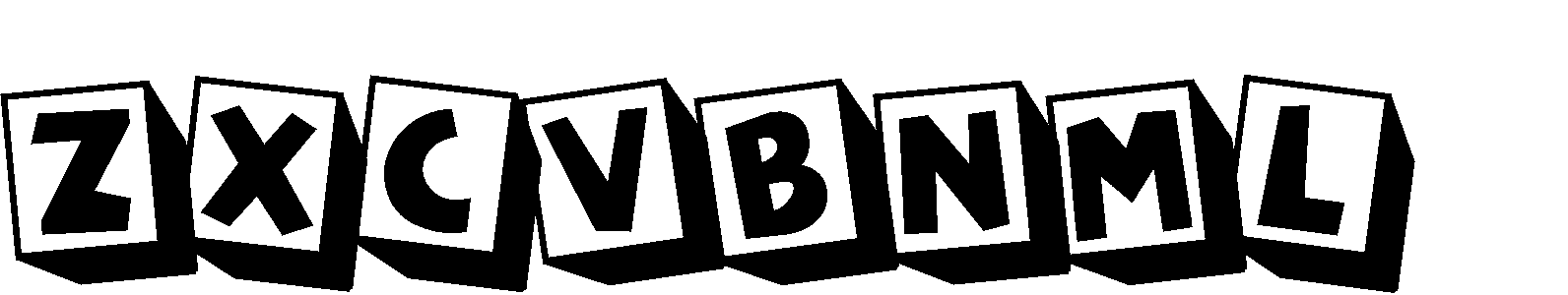 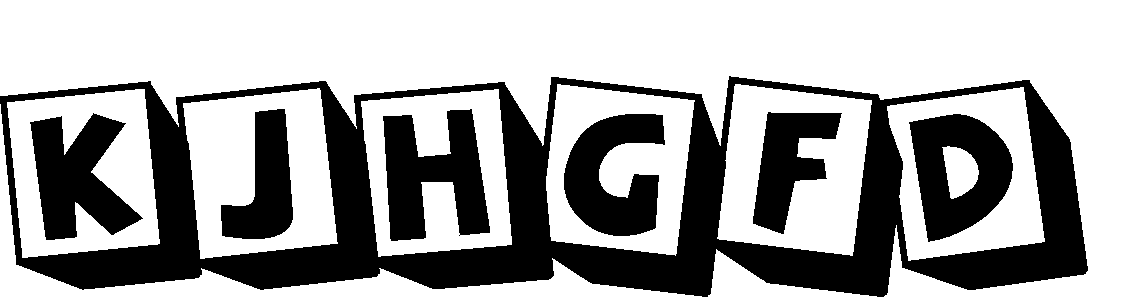 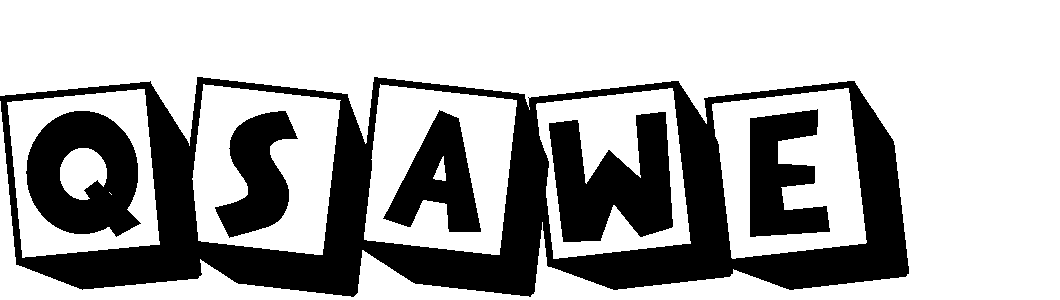 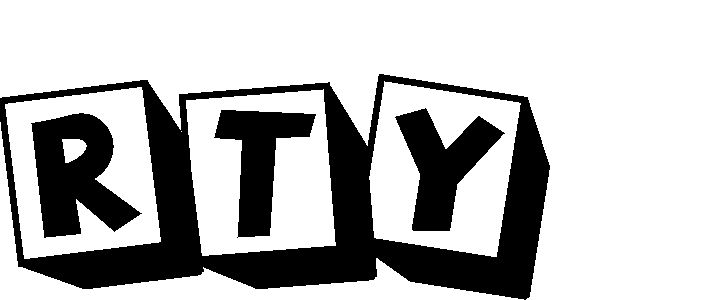 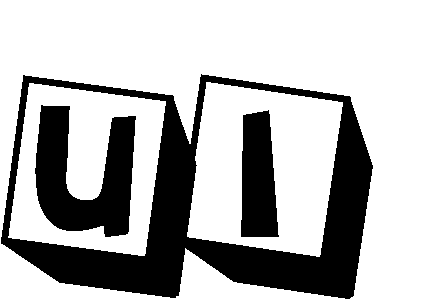 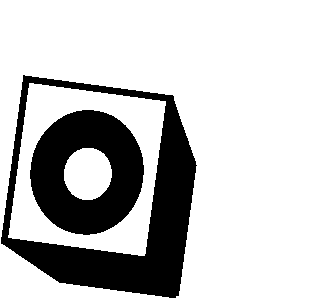 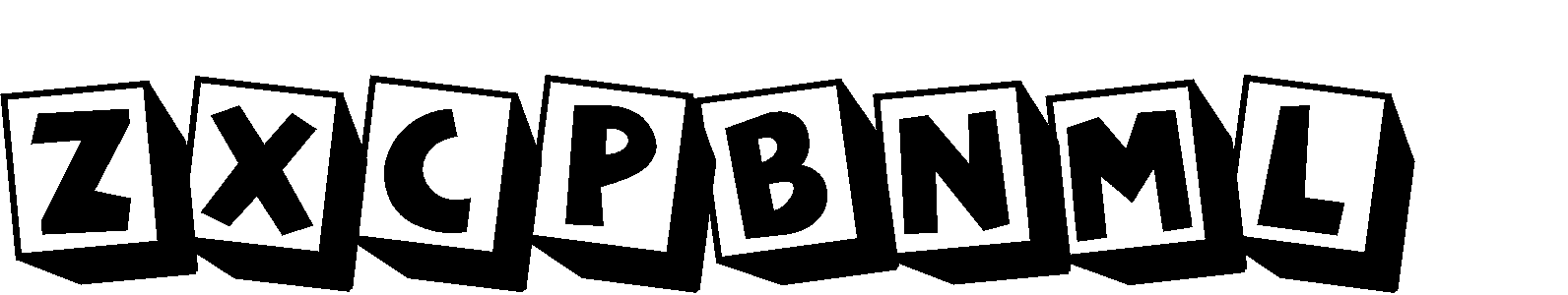 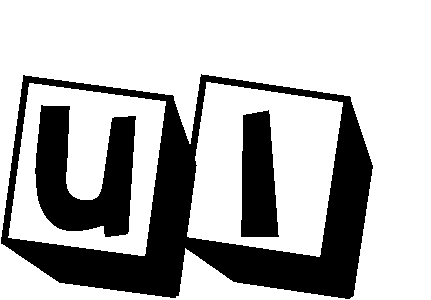 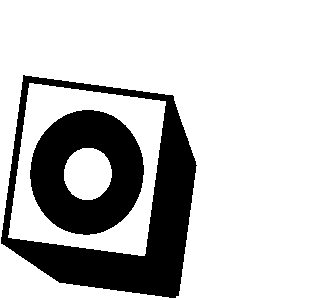 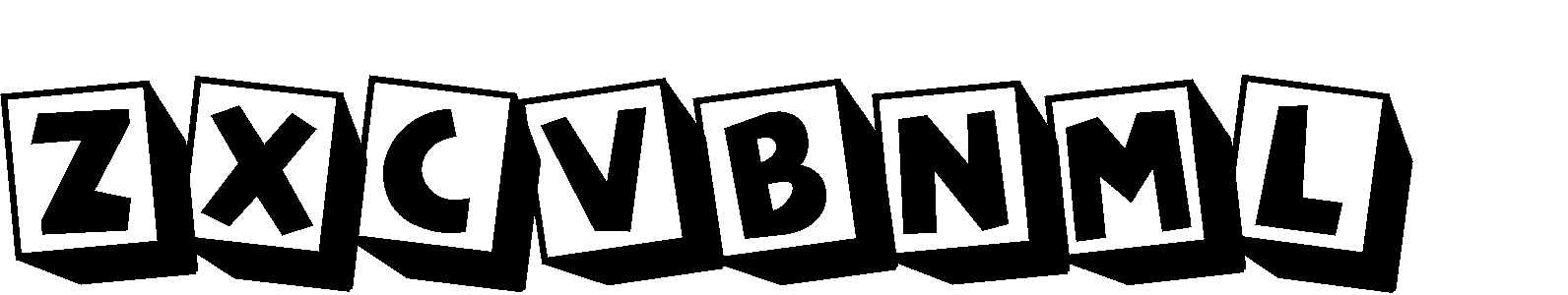 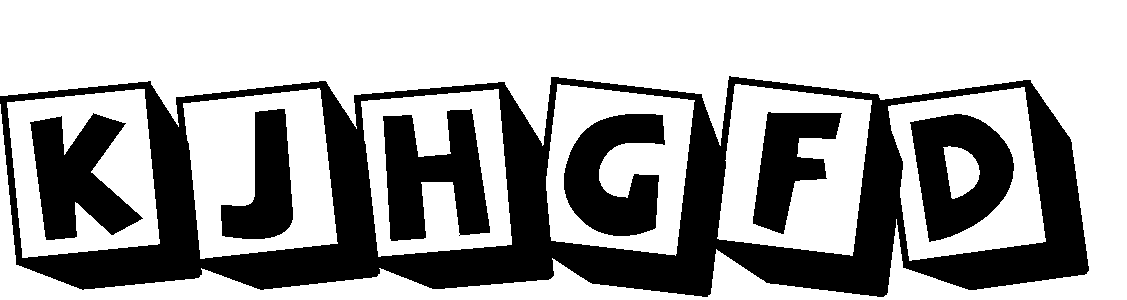 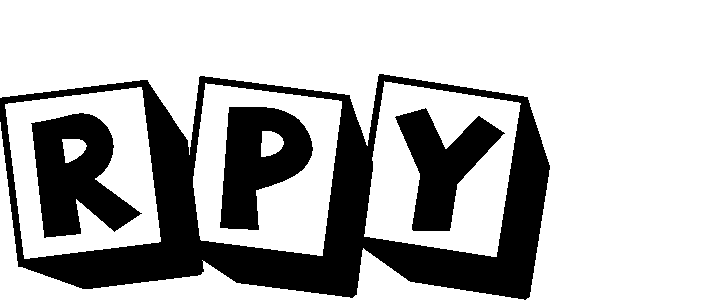 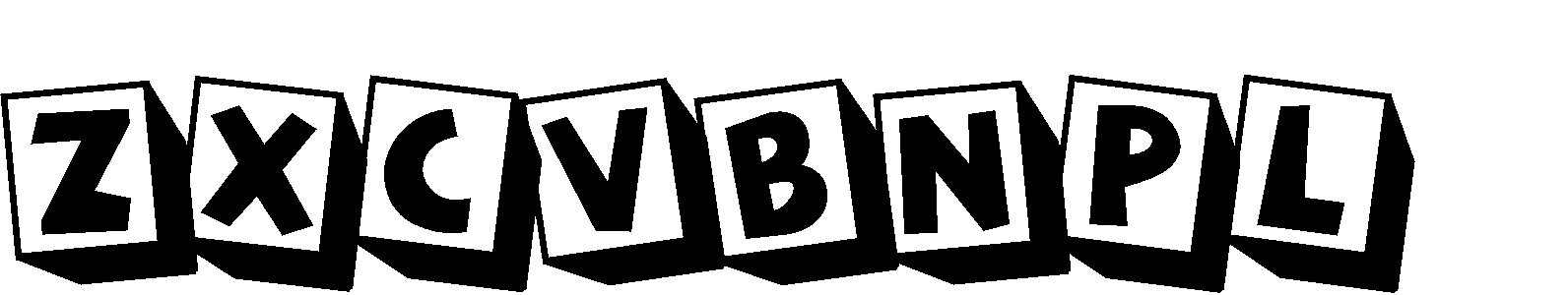 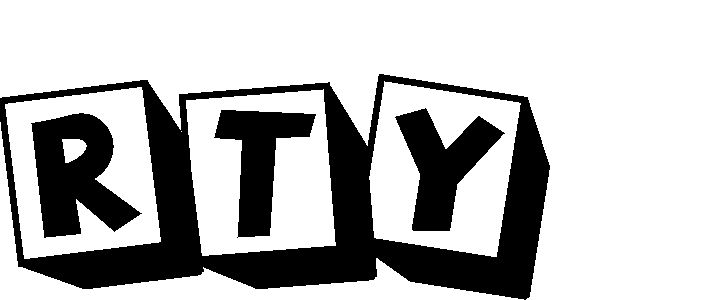 Descubra a letra que está faltando no alfabeto e escrevauma palavra iniciada por ela.NOME:	DATA:	/	/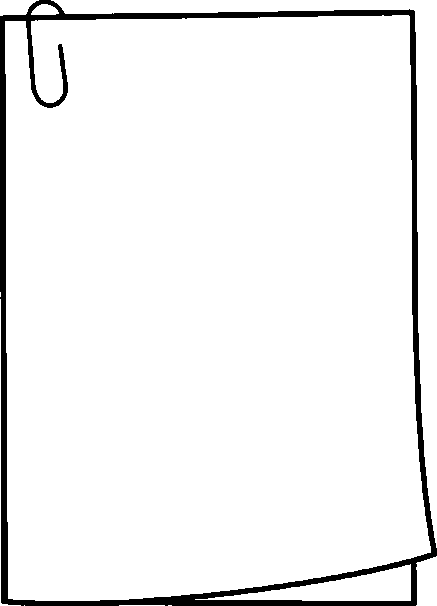 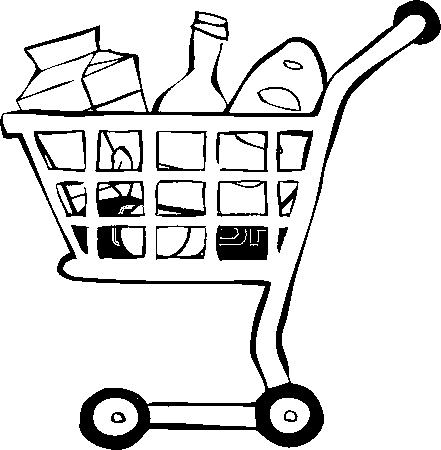 ORGANIZE A LISTA DE COMPRAS EM ORDEM ALFABÉTICA: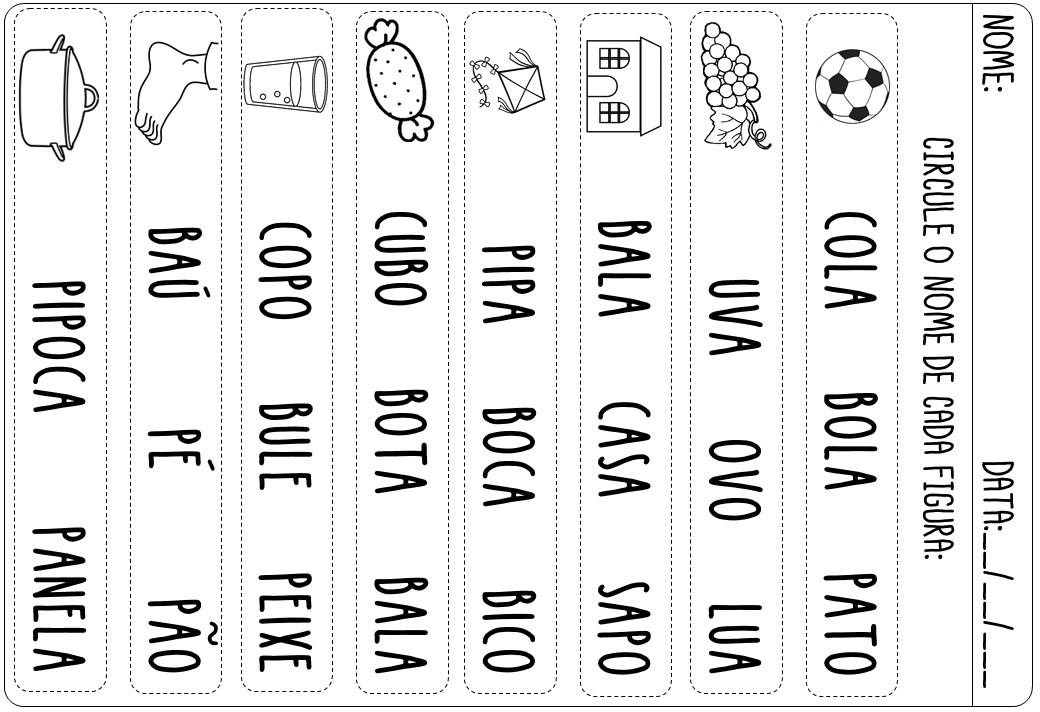 profrafaelak.blogspot.com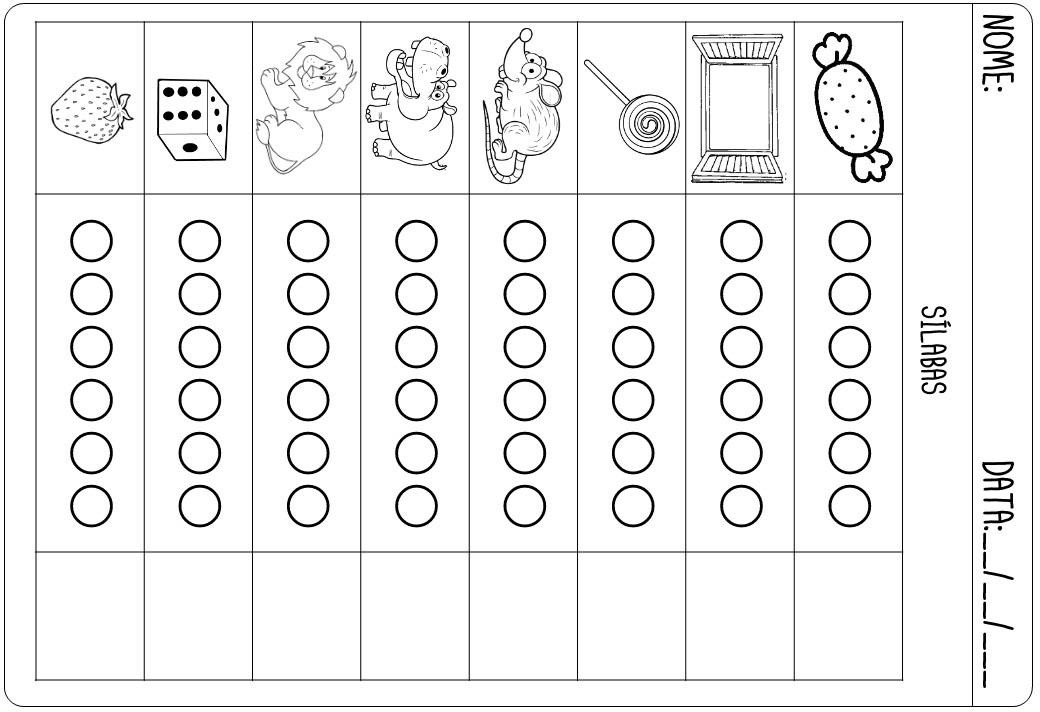 profrafaelak.blogspot.comNOME:	DATA:	/	/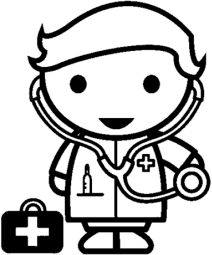 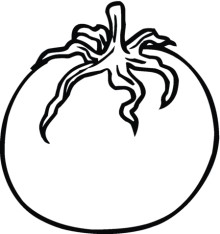 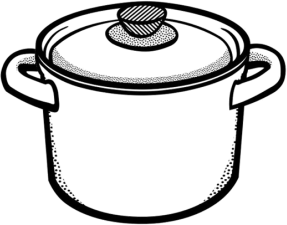 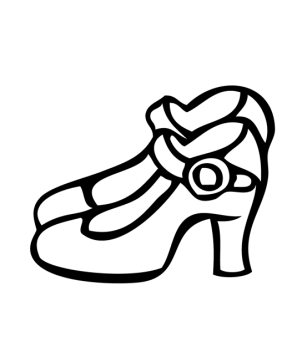 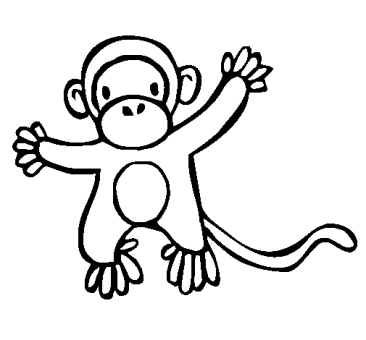 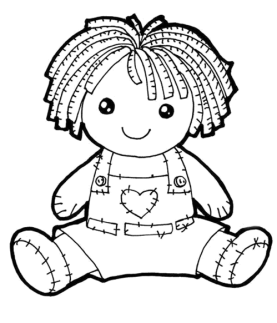 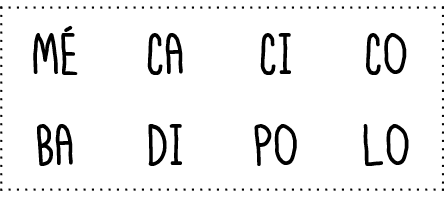 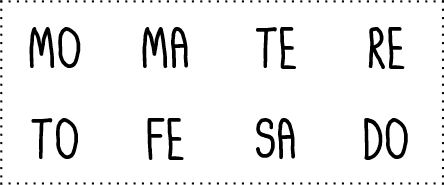 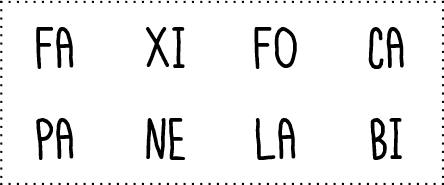 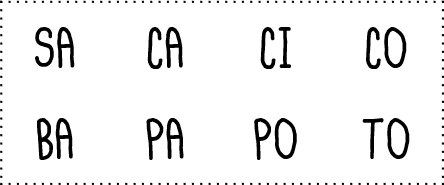 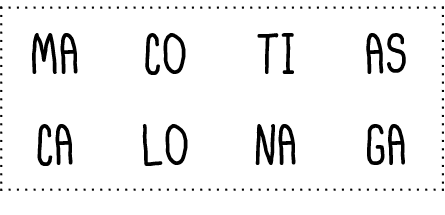 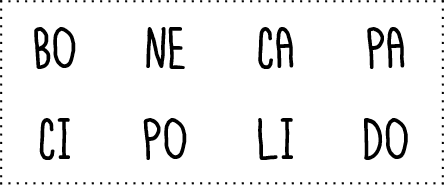 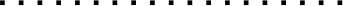 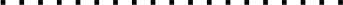 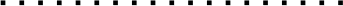 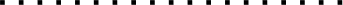 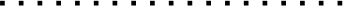 CIRCULE AS SÍLABAS QUE FORMAM O NOME DE CADA FIGURA E DEPOISCOPIE NA FRENTE.NOME:	DATA:	/	/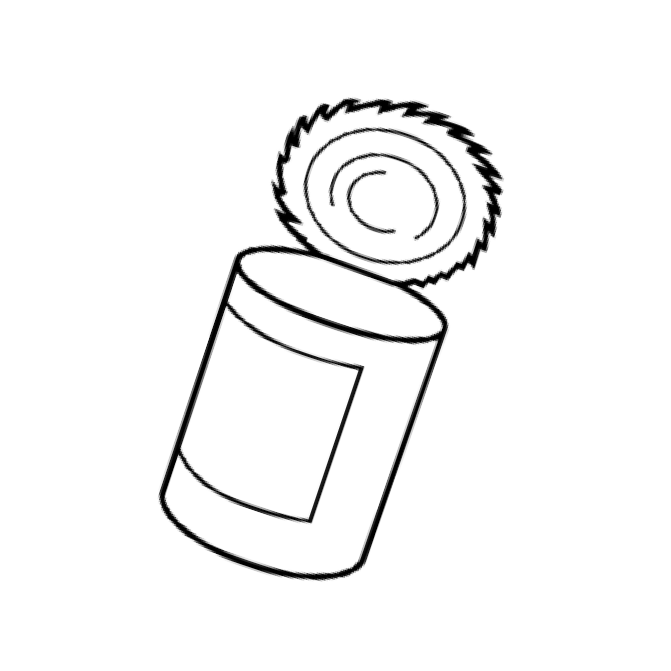 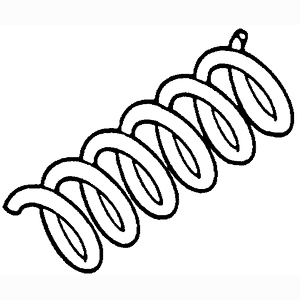 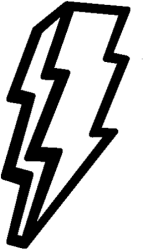 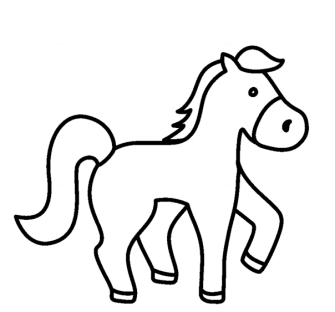 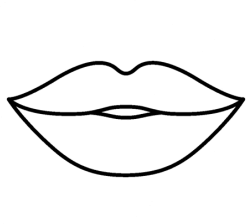 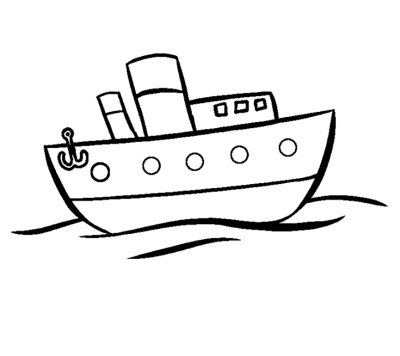 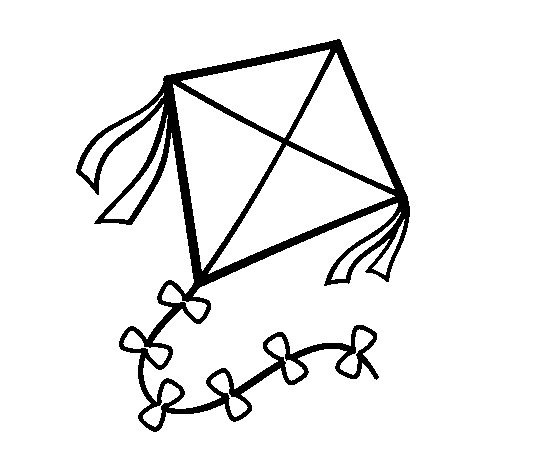 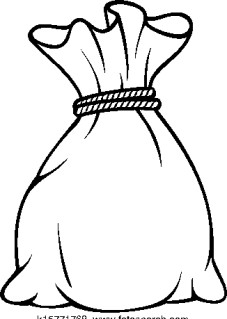 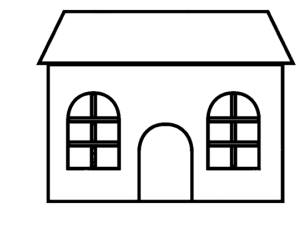 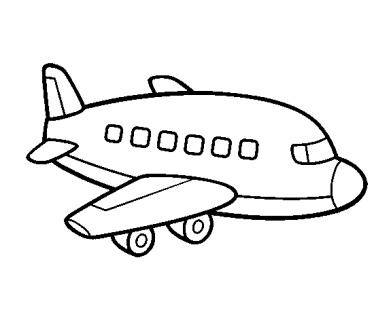 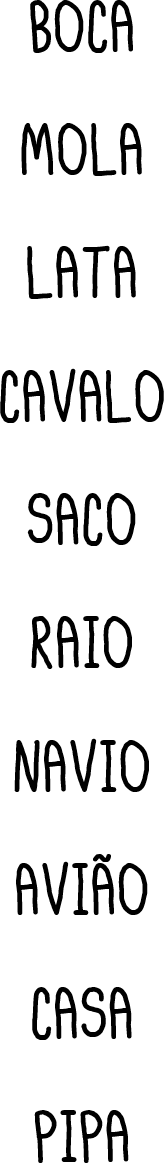 LIGUE CADA FIGURA AO SEU NOME:VOCÊ É MUITO ESPECIAL!NOME:	DATA:	/	/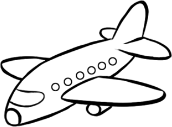 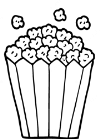 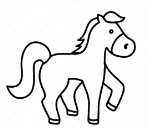 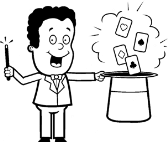 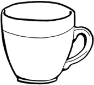 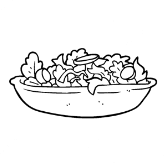 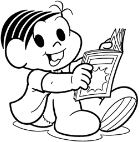 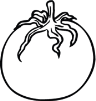 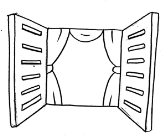 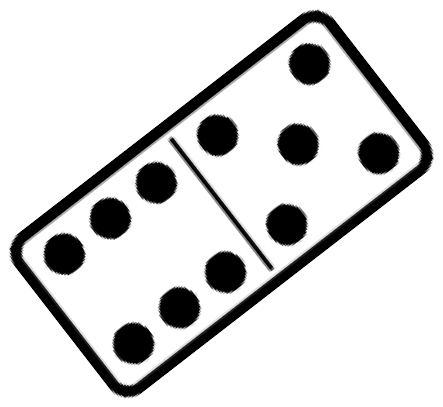 REESCREVA AS FRASES SUBSTITUINDO OS DESENHOS POR SEUS NOMES:O	CAFÉ	ESTÁ	NA	.A	ESTÁ	ABERTA.NOME:	DATA:	/	/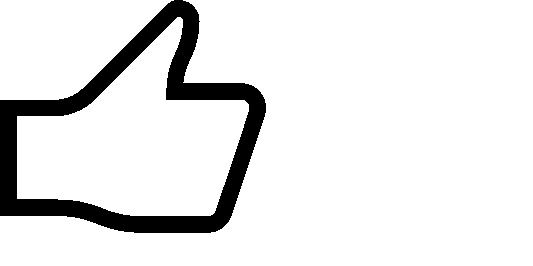 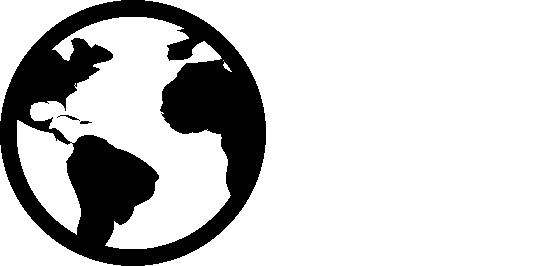 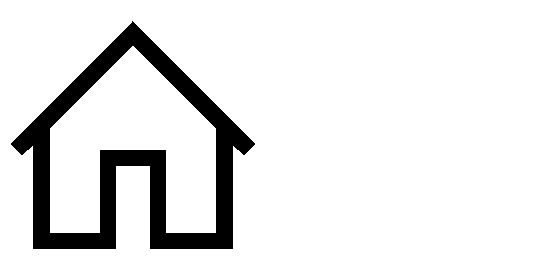 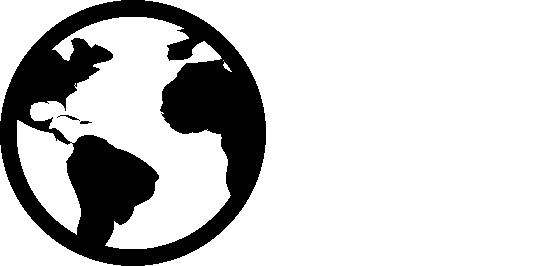 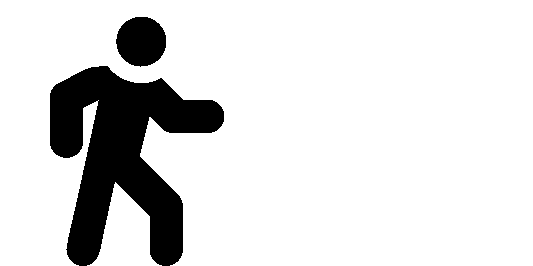 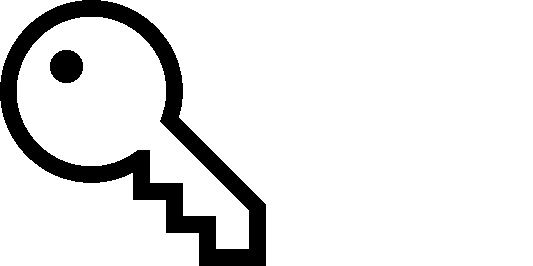 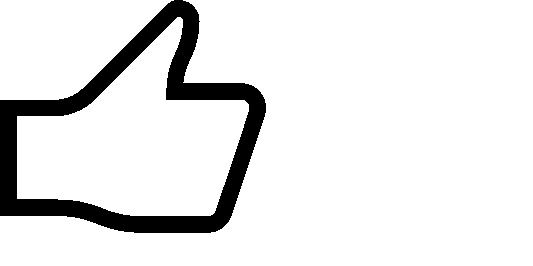 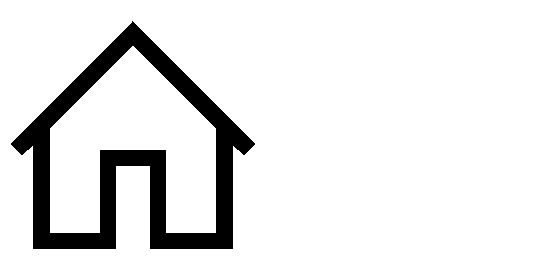 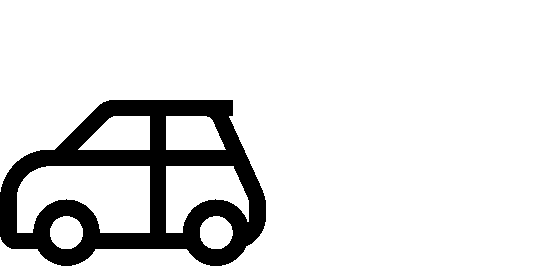 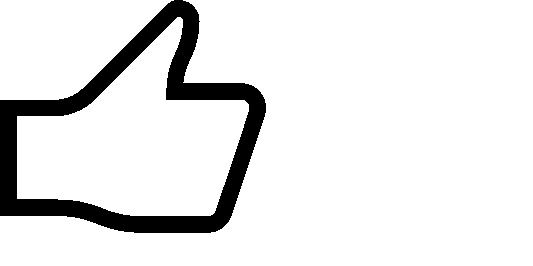 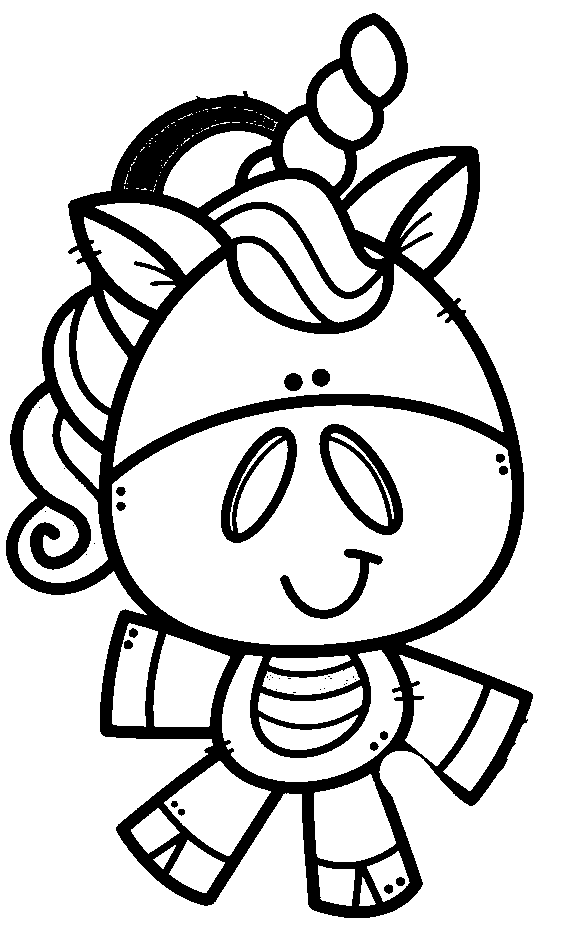 QUAL É A PALAVRA?NOME:	DATA:	/	/COMPLETE AS FRASES:MANUELA	GOSTA	DE	.LUIZ	MACHUCOU	O	.FLÁVIA	PERDEU	A	.KAUÊ	GANHOU	UM	.JULIA	É	MUITO	.ARTHUR	ESTÁ	.LÍVIA	COMEU	UM	.A	PROFESSORA	É	.NOME:	DATA:	/	/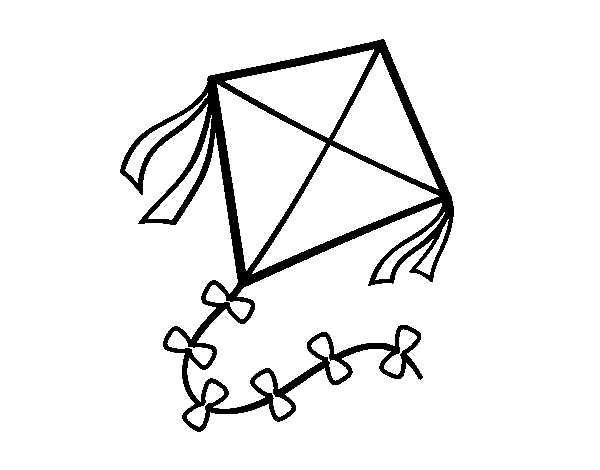 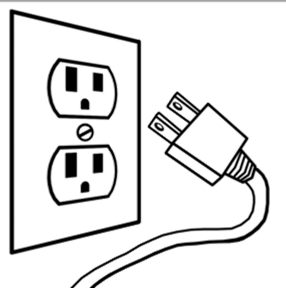 CIRCULE A PALAVRA CORRETA: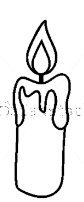 profrafaelak.blogspot.com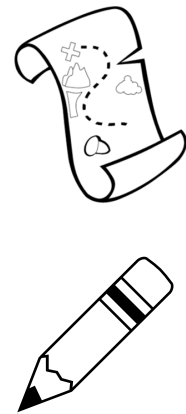 NOME:	DATA:	/	/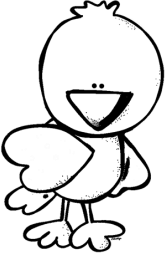 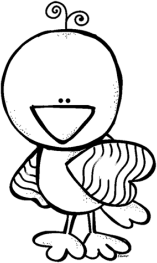 ORGANIZE AS FRASES:NOME:	DATA:	/	/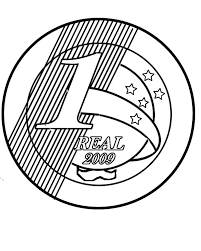 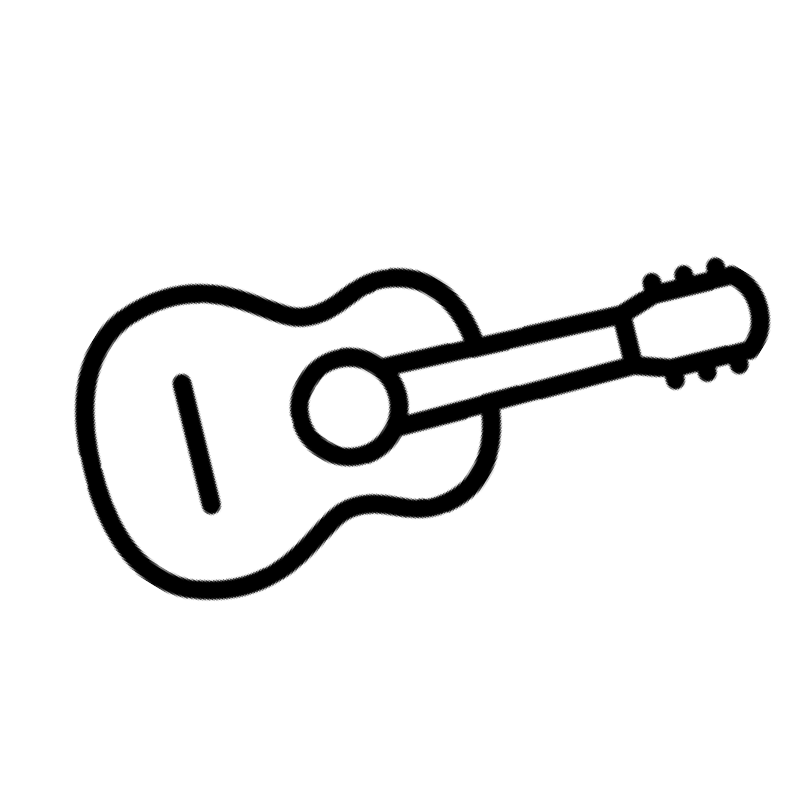 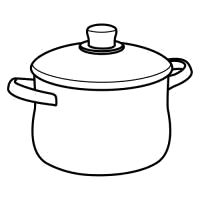 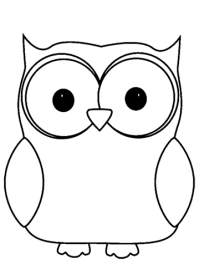 PINTE AS SÍLABAS QUE FORMAM O NOME DE CADA FIGURA E COPIE: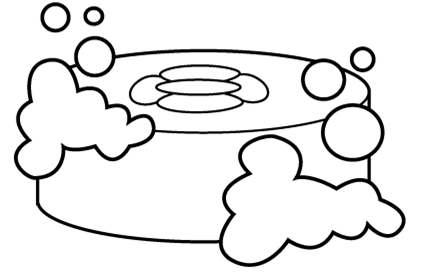 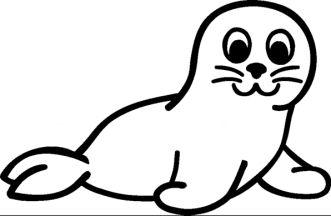 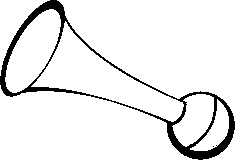 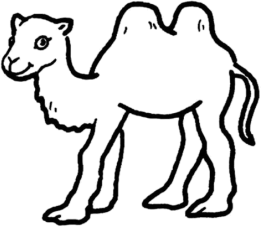 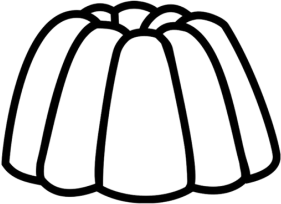 NOME:	DATA:	/	/CACA-PALAVRAS	21345678	91012111314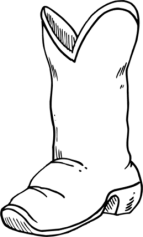 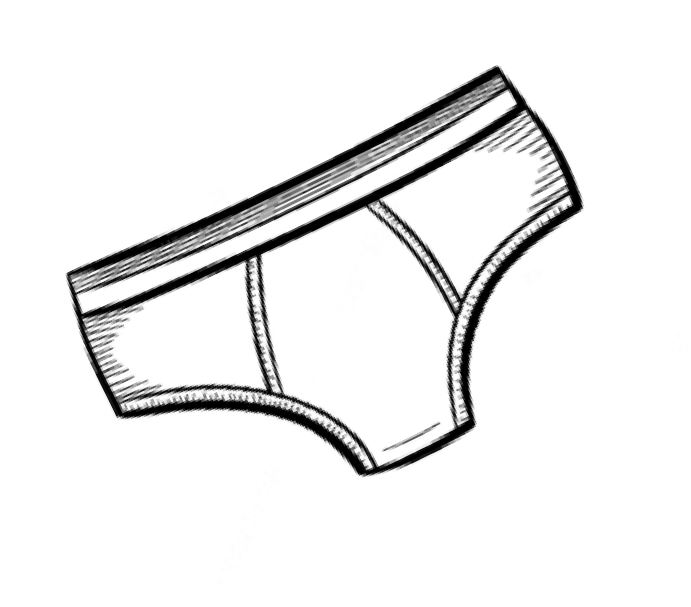 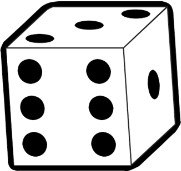 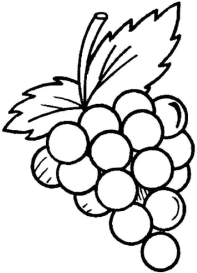 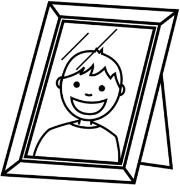 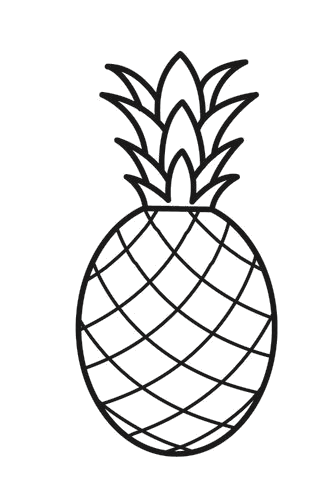 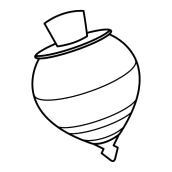 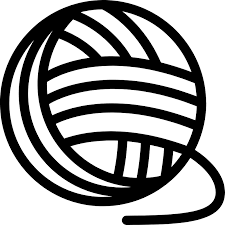 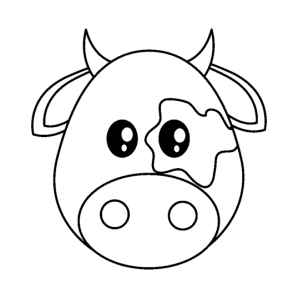 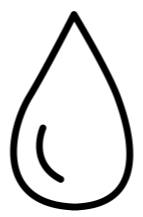 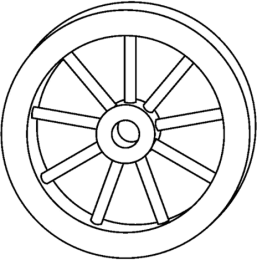 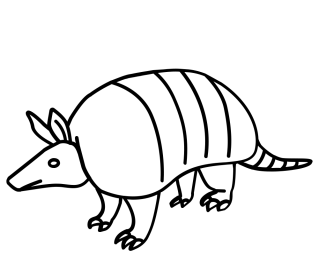 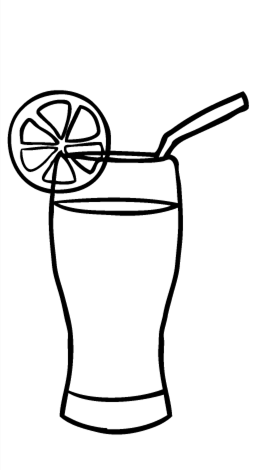 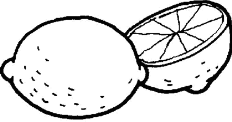 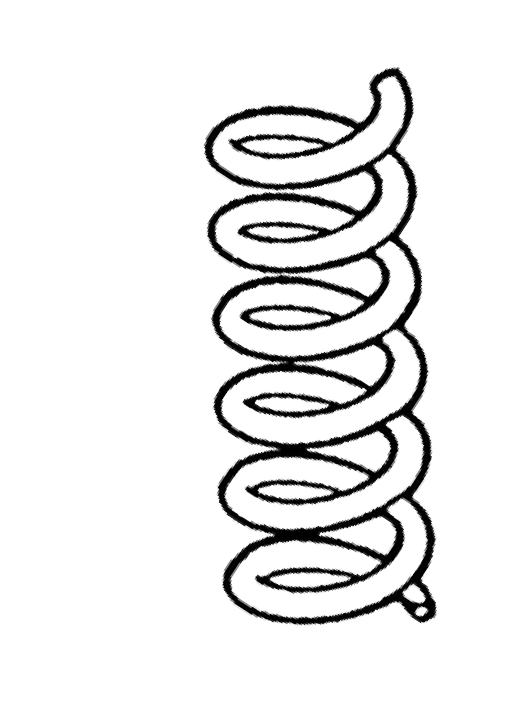 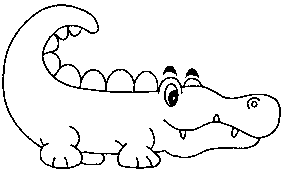 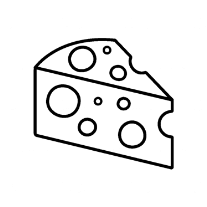 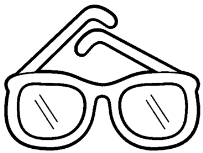 profrafaelak.blogspot.com1615	1718NOME:	DATA:	/	/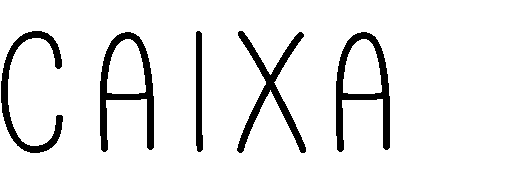 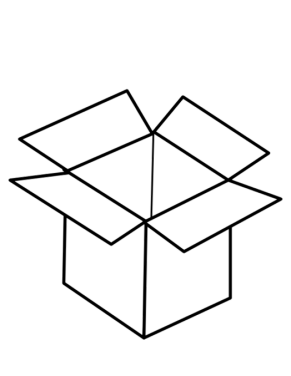 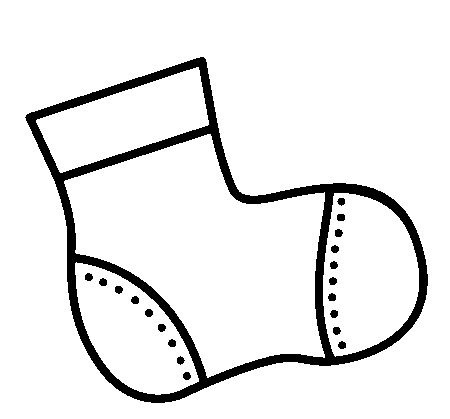 PINTE O NOME DE CADA FIGURA: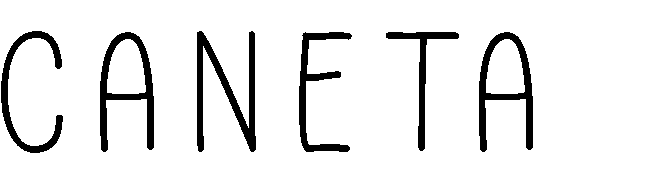 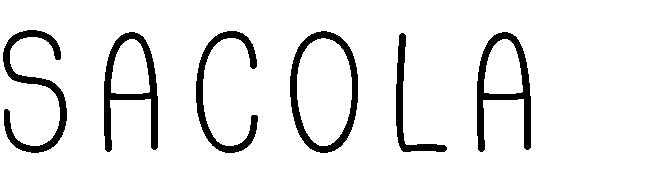 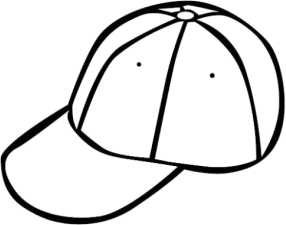 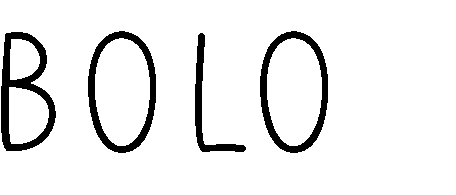 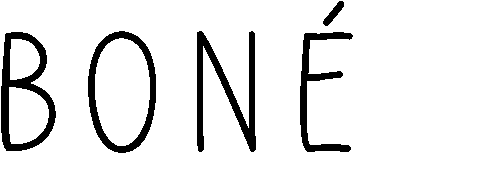 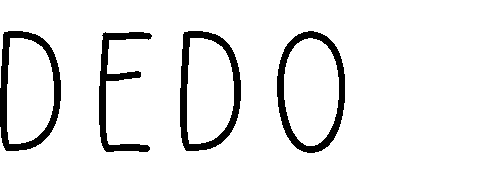 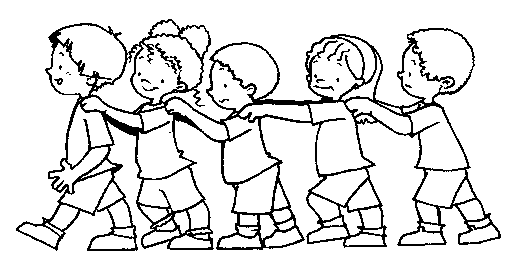 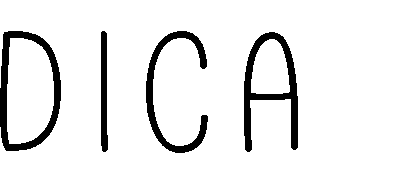 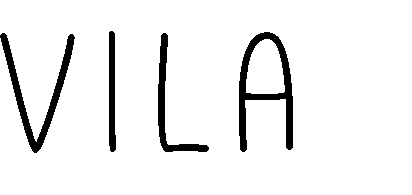 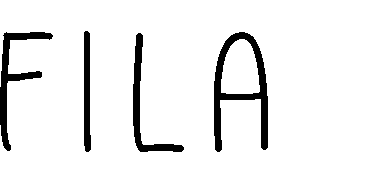 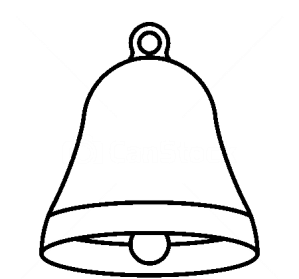 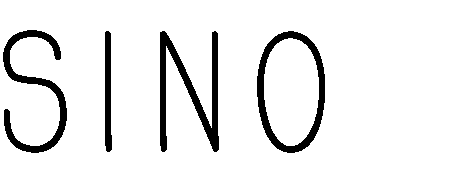 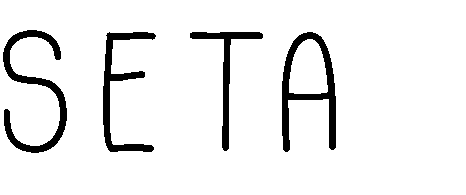 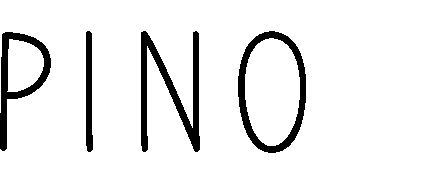 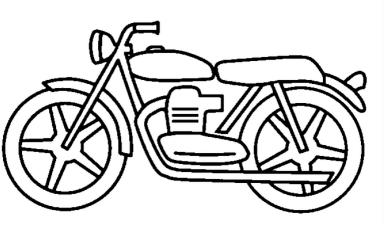 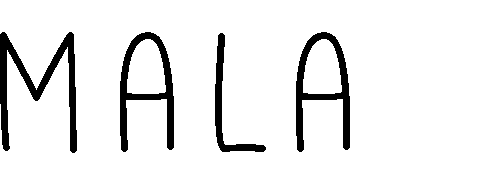 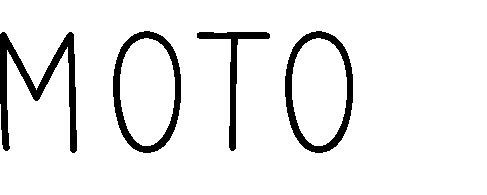 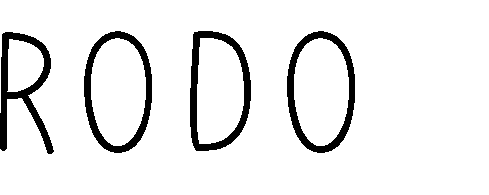 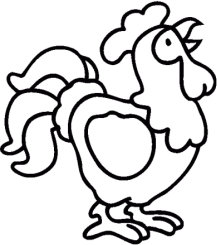 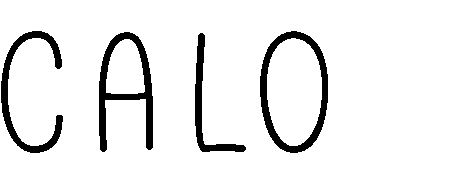 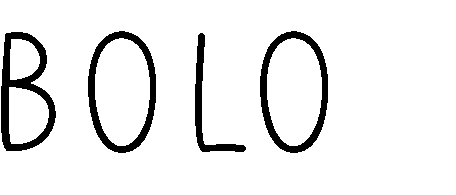 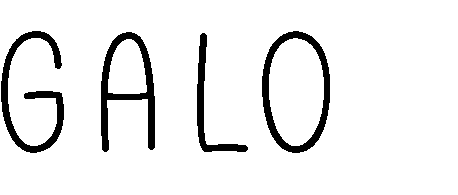 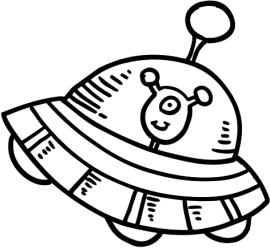 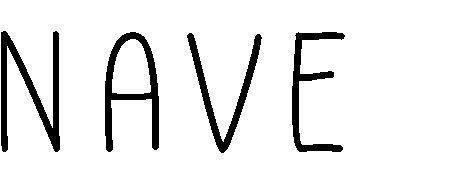 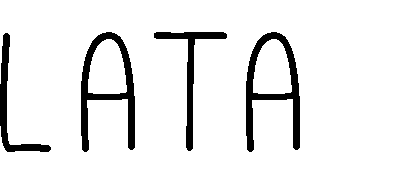 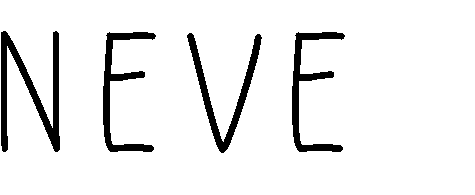 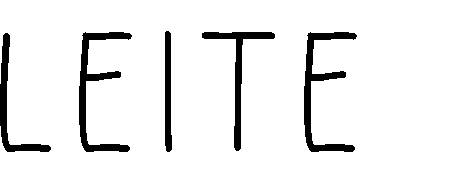 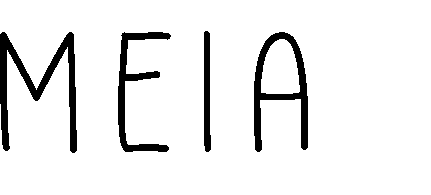 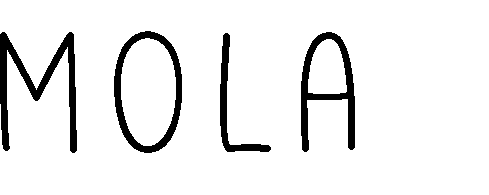 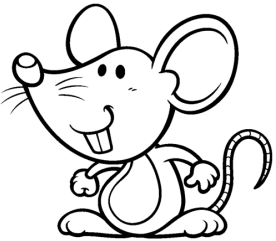 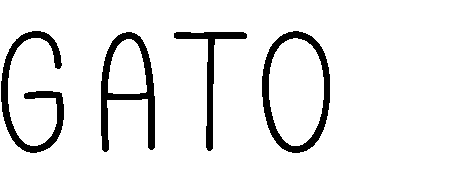 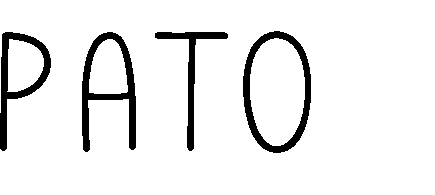 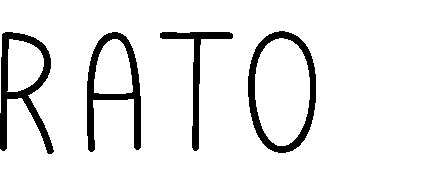 profrafaelak.blogspot.comNOME:	DATA:	/	/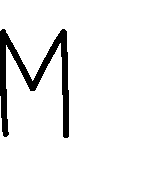 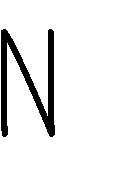 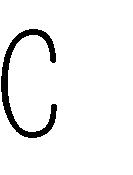 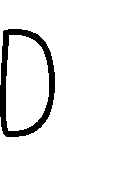 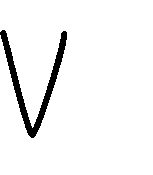 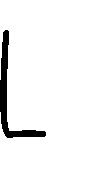 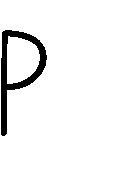 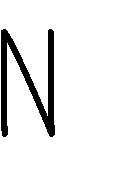 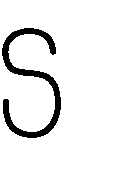 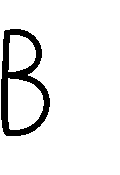 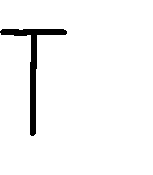 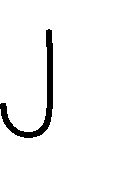 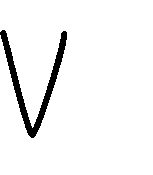 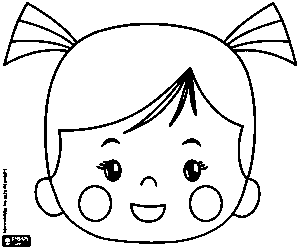 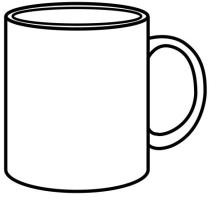 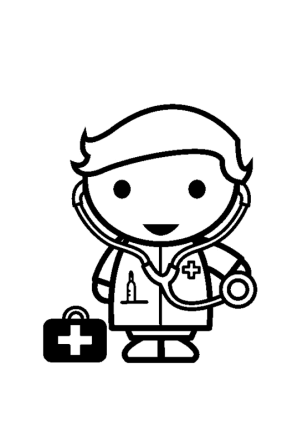 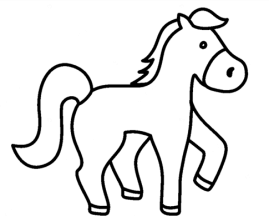 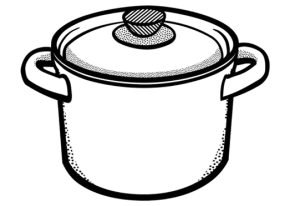 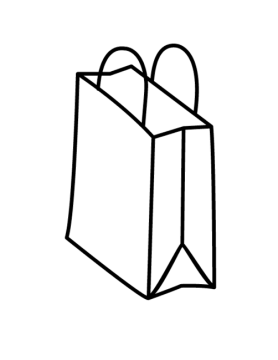 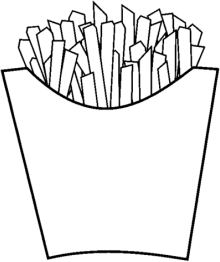 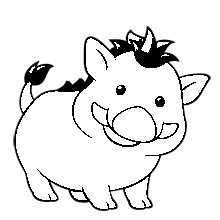 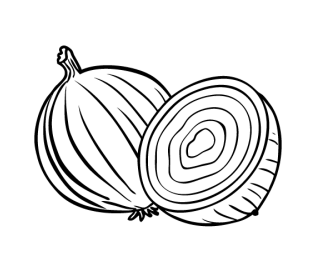 COMPLETE AS PALAVRAS USANDO AS VOGAIS:NOME:	DATA:	/	/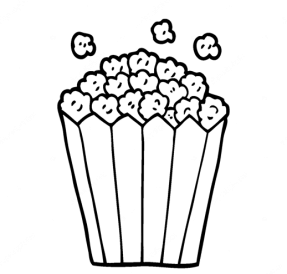 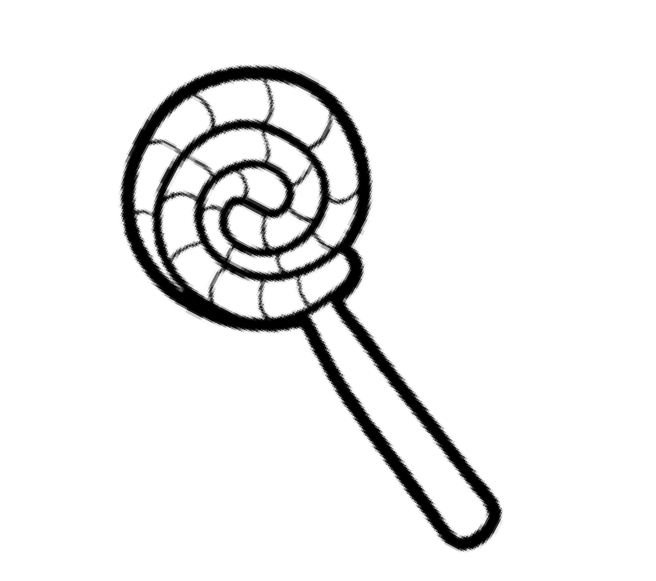 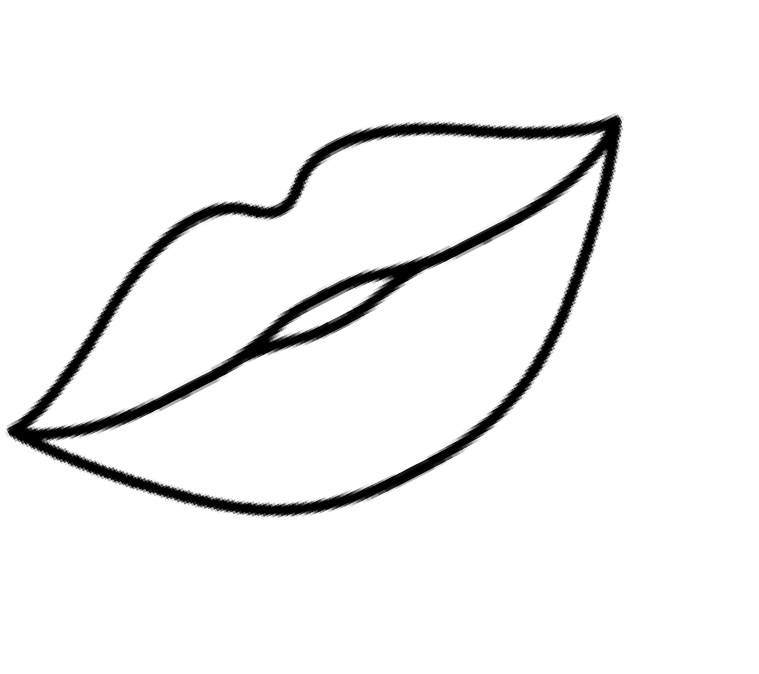 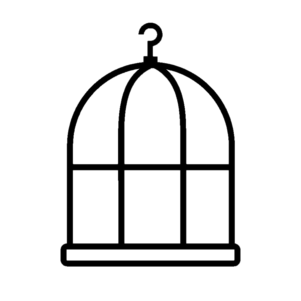 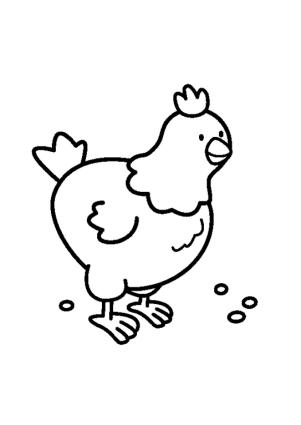 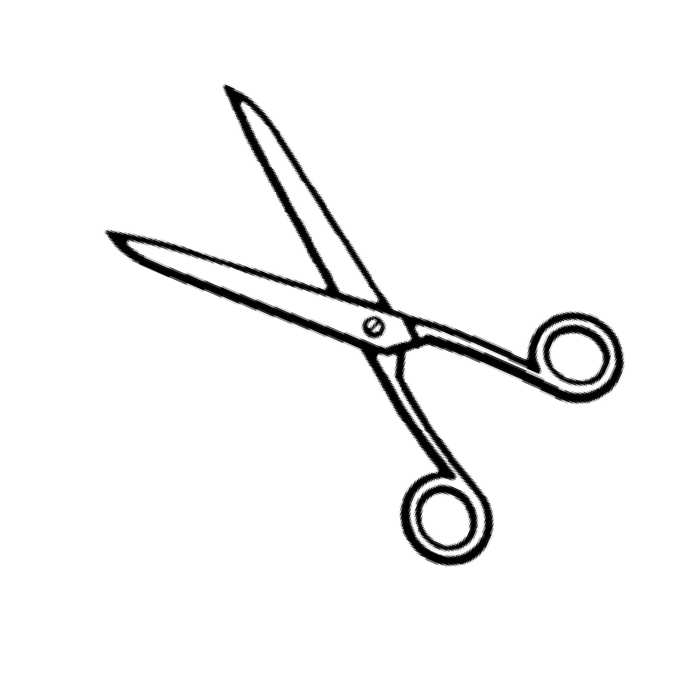 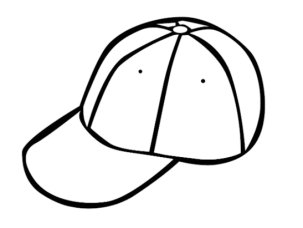 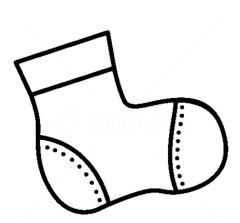 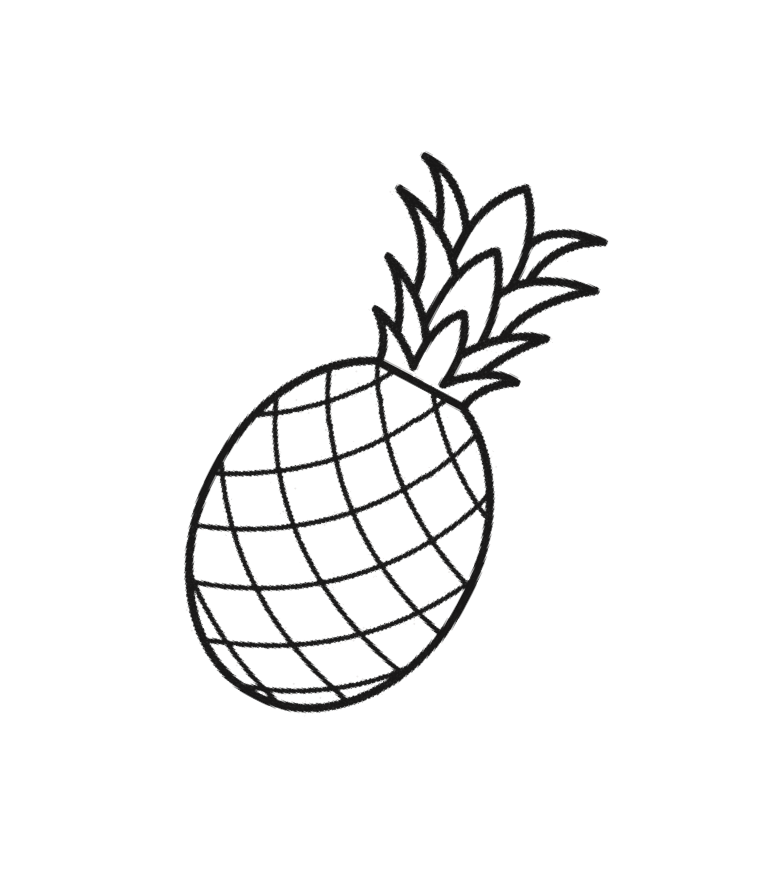 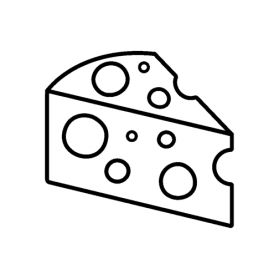 PINTE AS FIGURAS QUE COMEÇAM COM O MESMO SOM DA FIGURA EM DESTAQUE: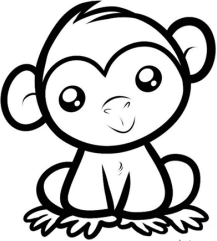 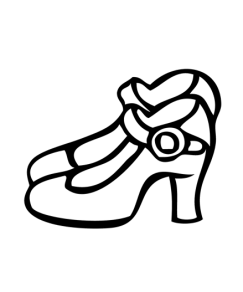 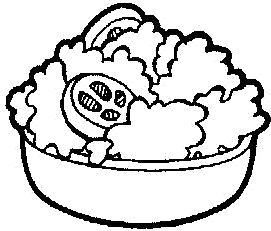 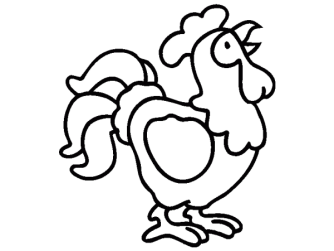 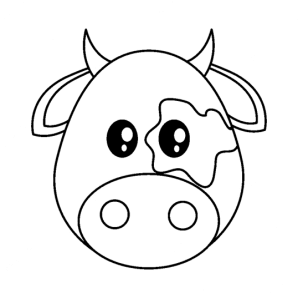 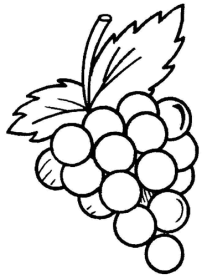 NOME:	DATA:	/	/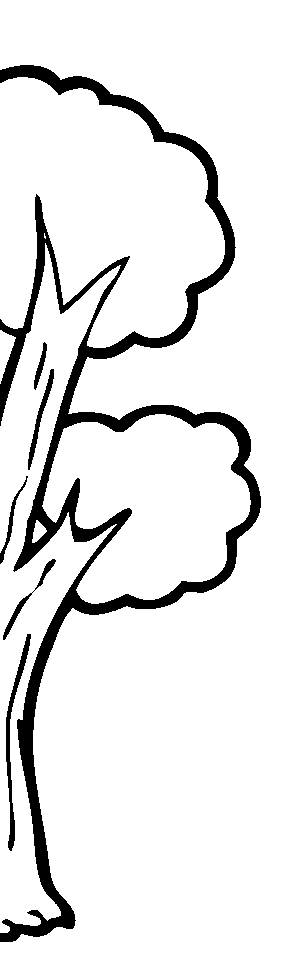 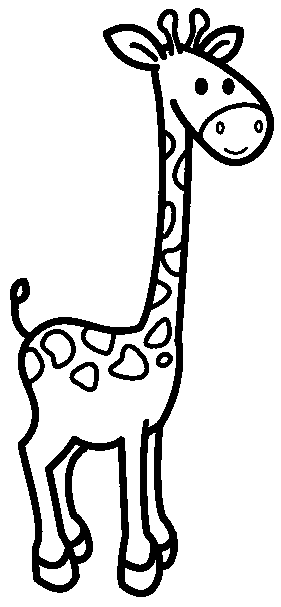 ESCREVA O QUE SE PEDE:NOME DE UMA FRUTA QUE TEM COROA:NOME DE UM ANIMAL QUE TEM PENAS:NOME DE UM AMIGO:NOME DE UMA COMIDA GELADA:NOME	DE UMA BRINCADEIRA:NOME DE UMA COR:NOME:	DATA:	/	/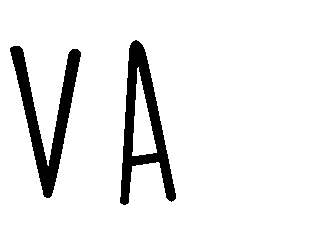 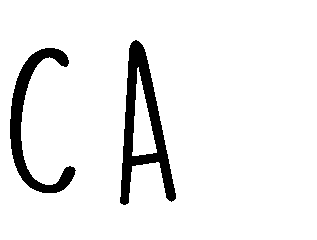 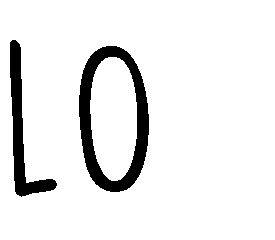 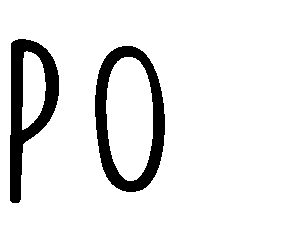 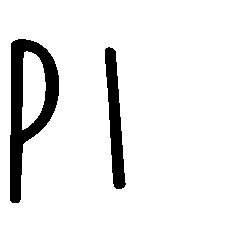 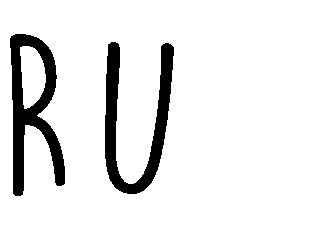 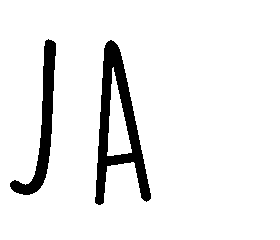 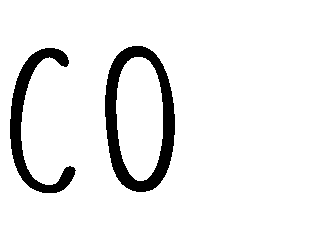 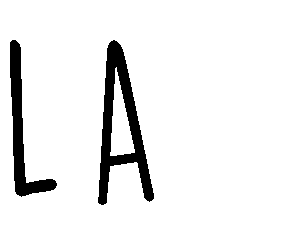 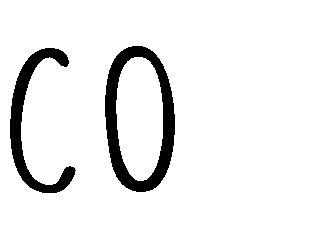 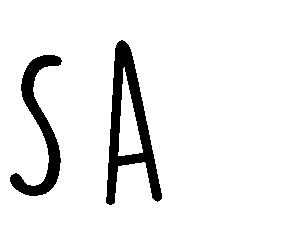 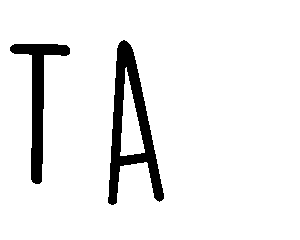 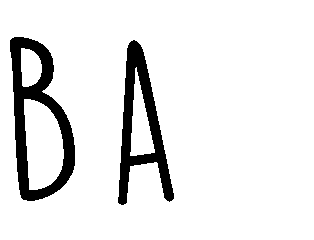 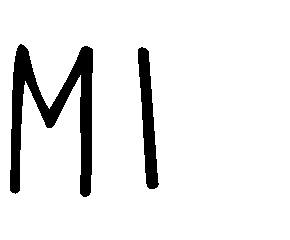 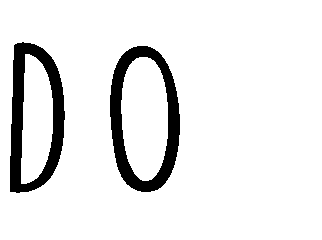 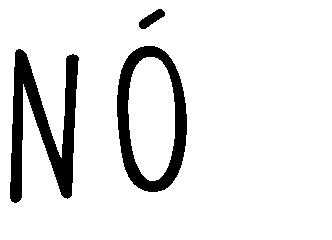 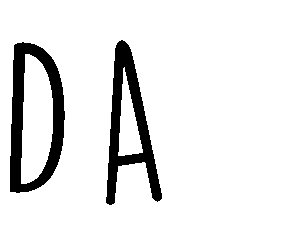 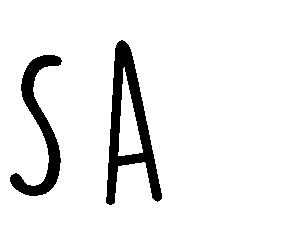 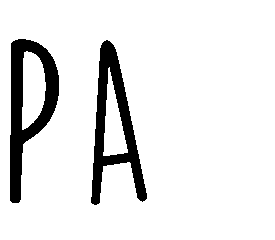 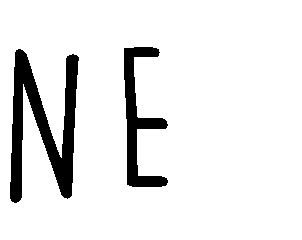 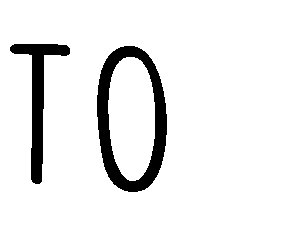 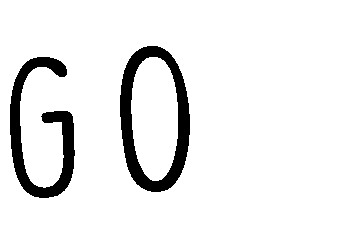 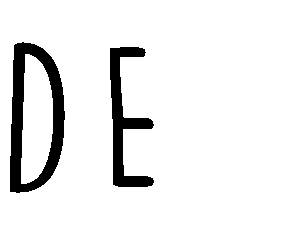 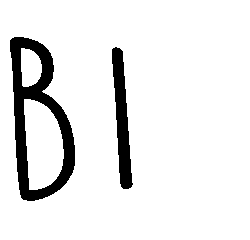 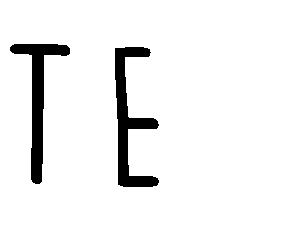 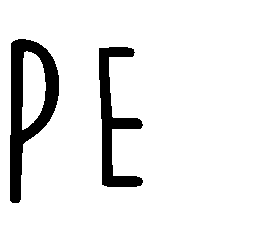 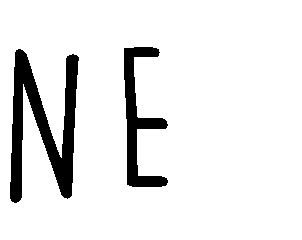 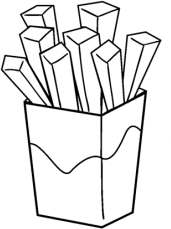 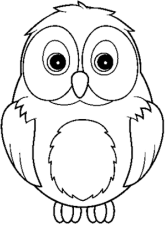 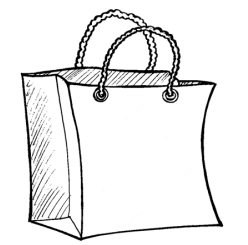 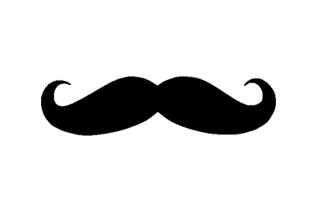 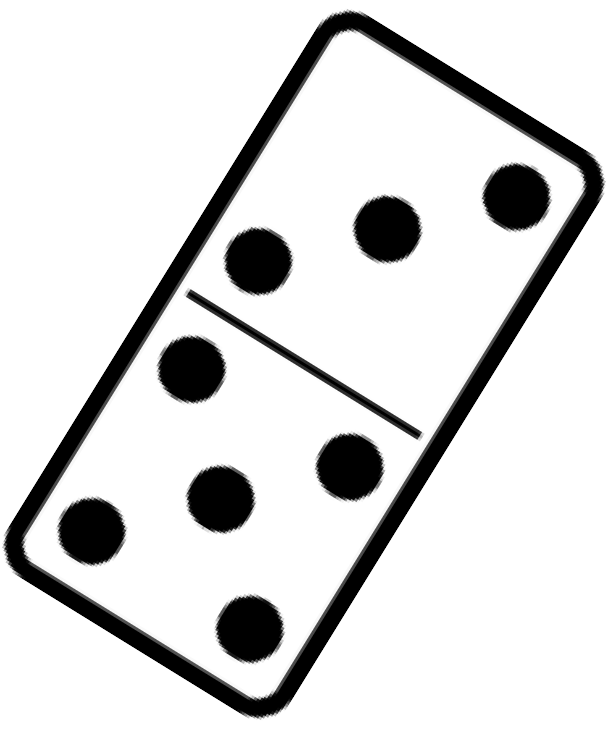 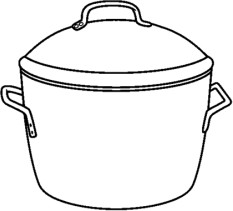 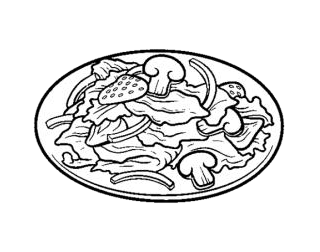 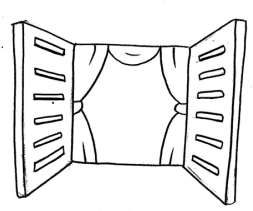 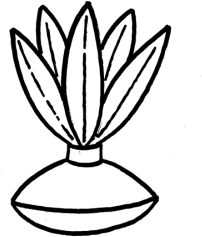 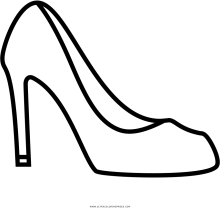 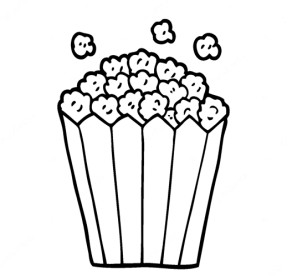 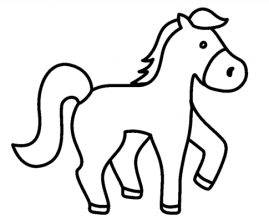 COMPLETE AS PALAVRAS COM A LETRA INICIAL:profrafaelak.blogspot.comNOME:	DATA:	/	/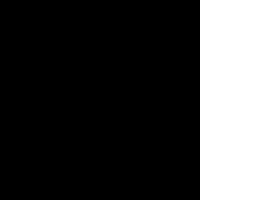 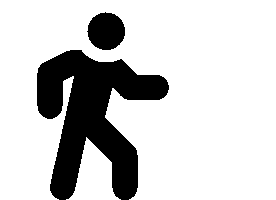 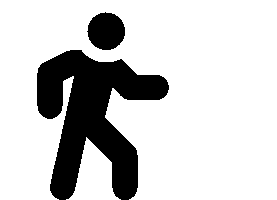 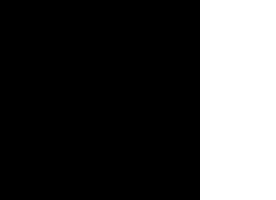 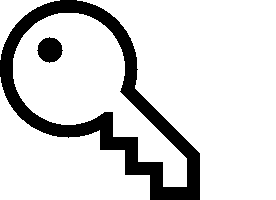 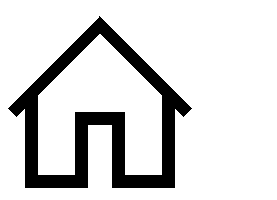 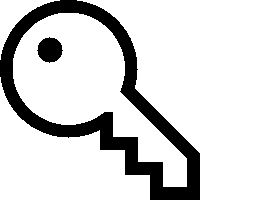 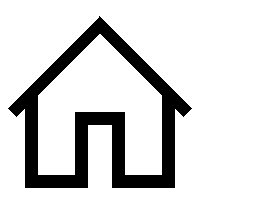 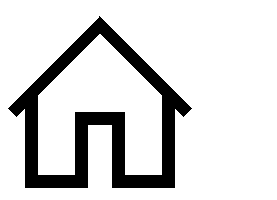 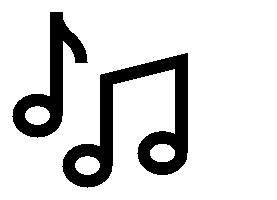 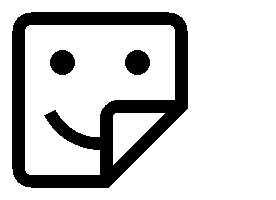 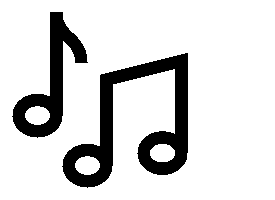 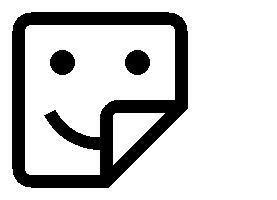 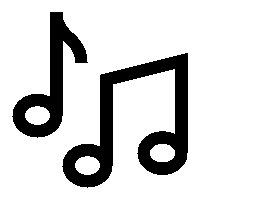 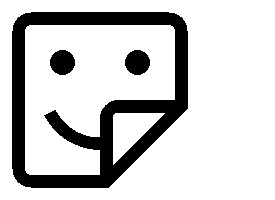 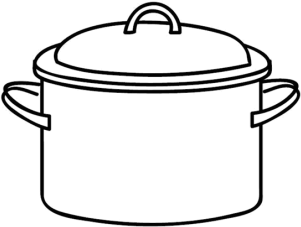 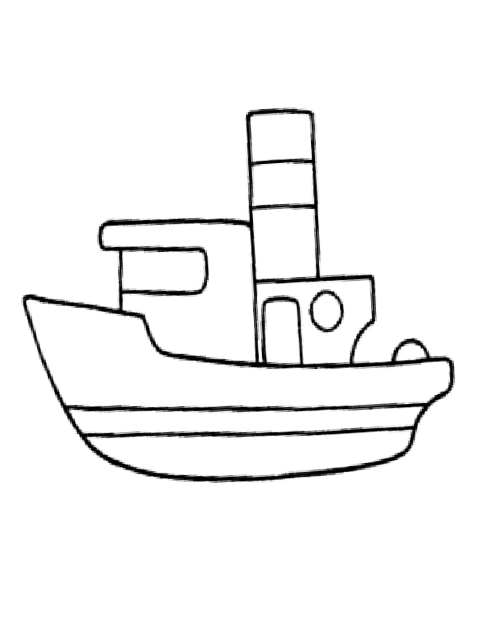 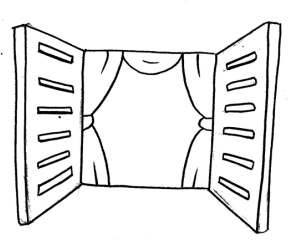 JUNTE AS FORMAS IGUAIS PARA FORMAR AS PALAVRAS, DEPOISESCREVA OS NOMES DAS FIGURAS.NOME:	DATA:	/	/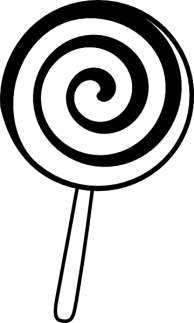 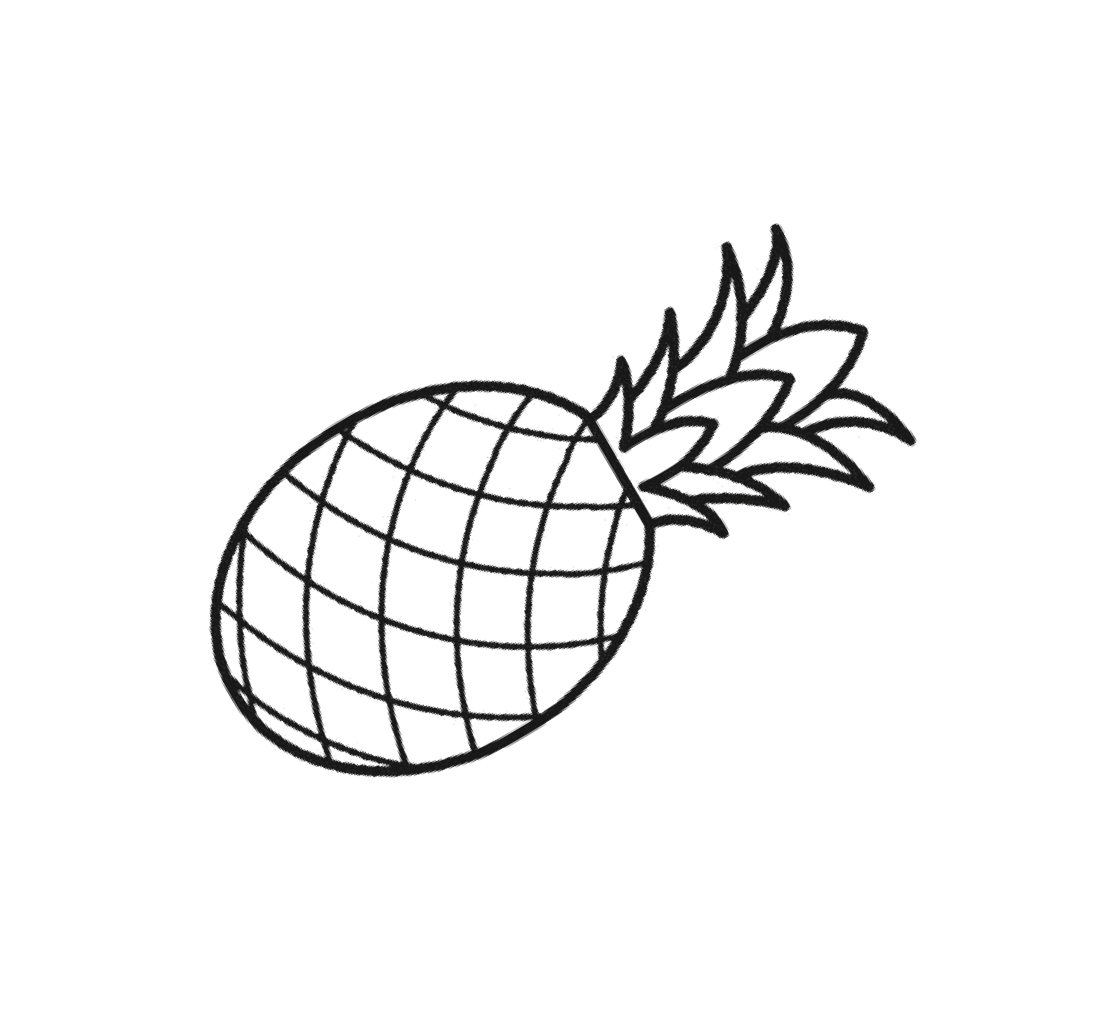 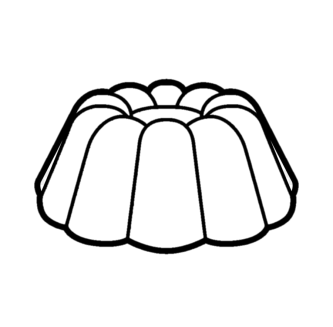 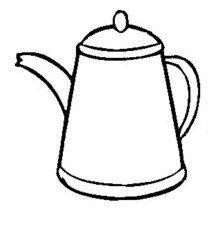 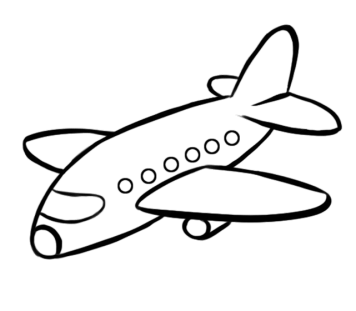 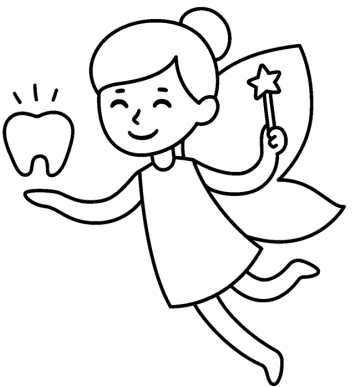 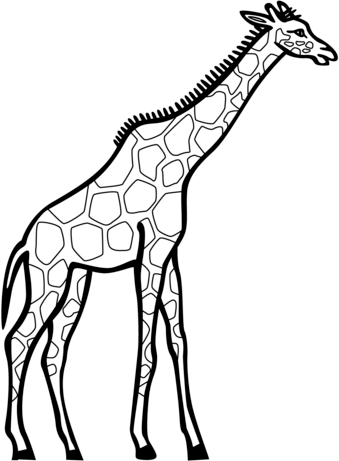 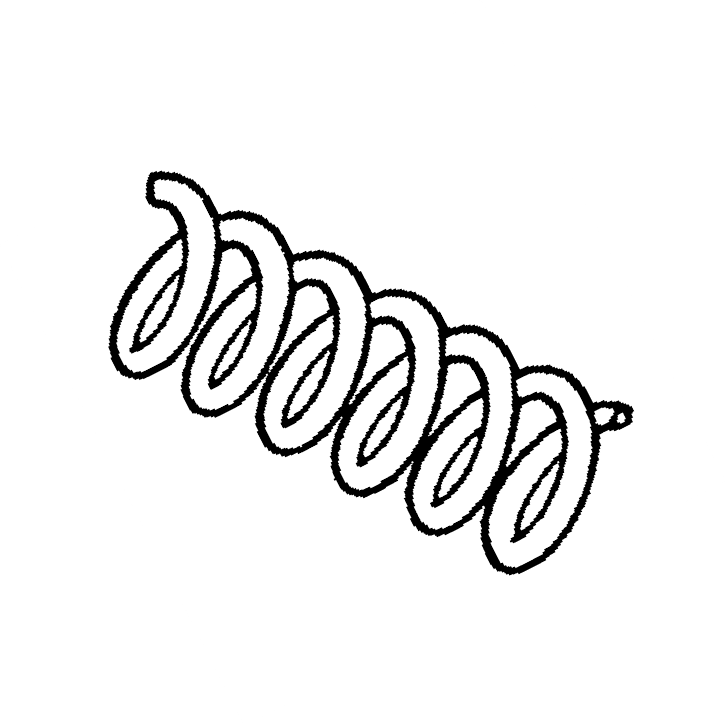 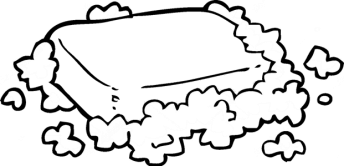 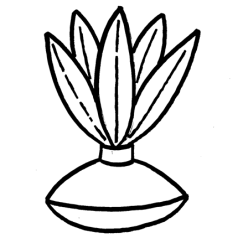 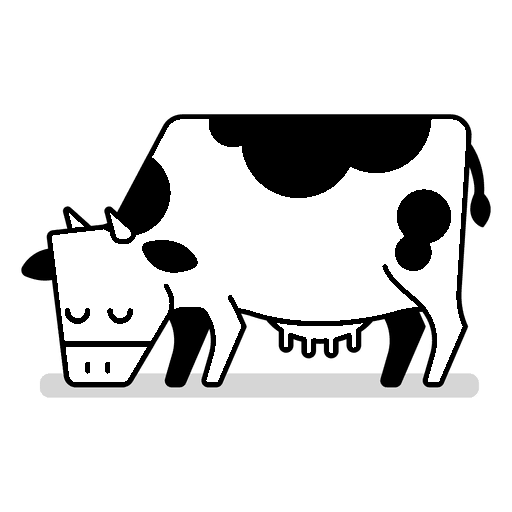 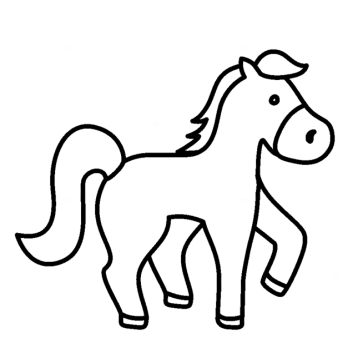 ENCAIXE AS PALAVRAS DE ACORDO COM O NÚMERO DE SÍLABAS:NOME:	DATA:	/	/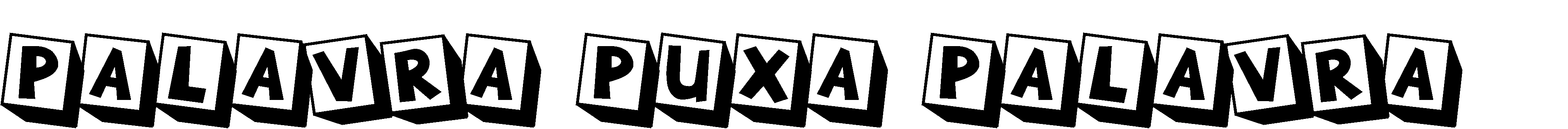 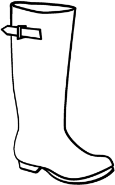 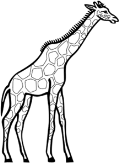 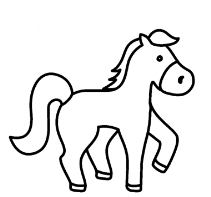 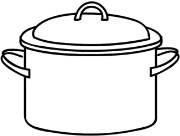 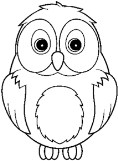 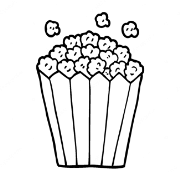 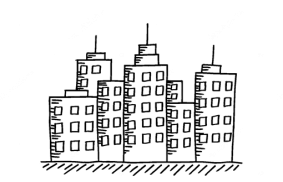 ESCREVA UMA PALAVRA QUE INICIA COM O SOM FINAL DA PALAVRA EM DESTAQUE:BOTA	TATUCAVALO PANELA GIRAFA PIPOCA CIDADECORUJAprofrafaelak.blogspot.com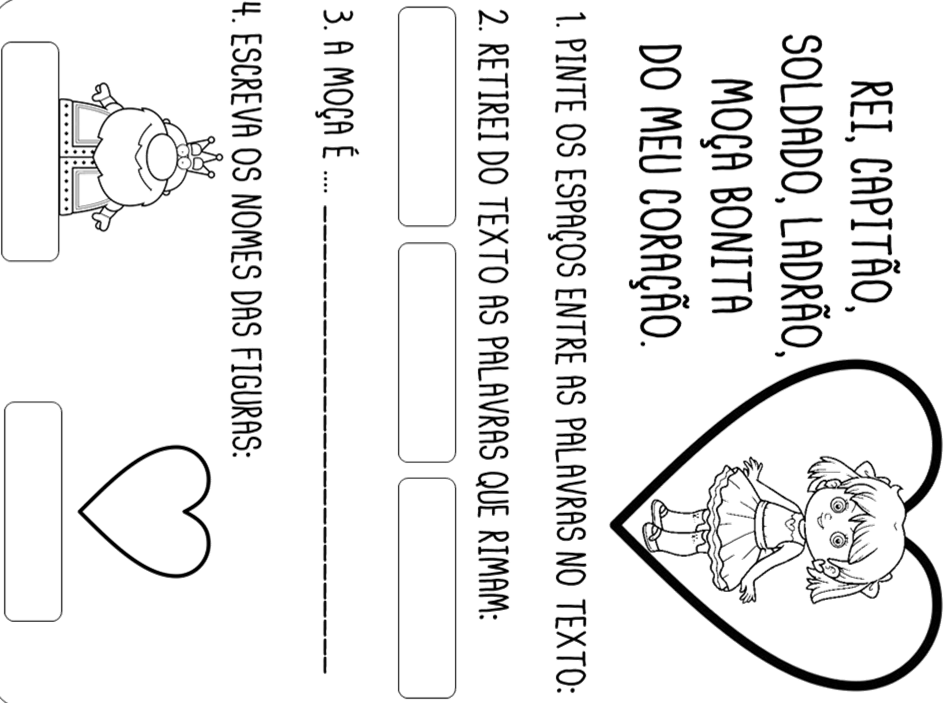 profrafaelak.blogspot.comNOME:	DATA:	/	/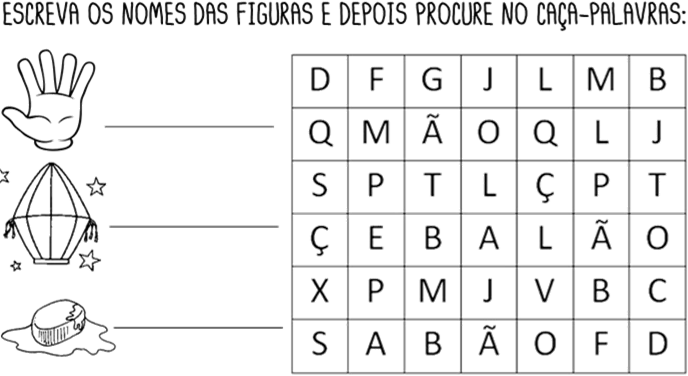 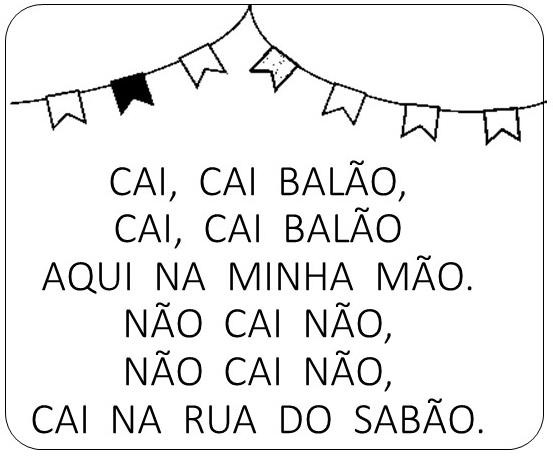 PARA RECORTAR E MONTAR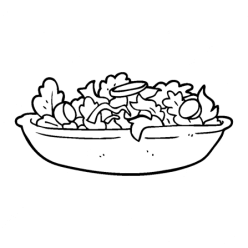 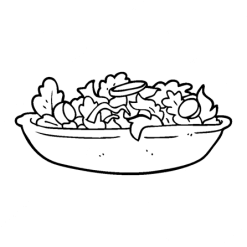 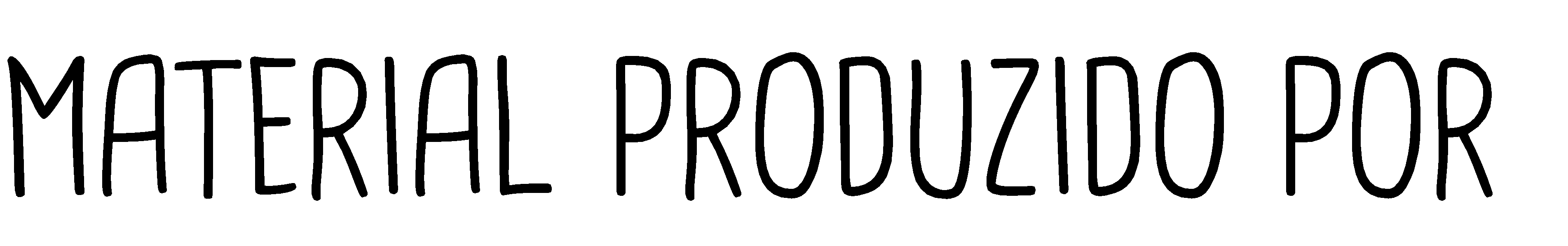 Prof Rafaela KirmseCRIAR RECRIAR ENSINAR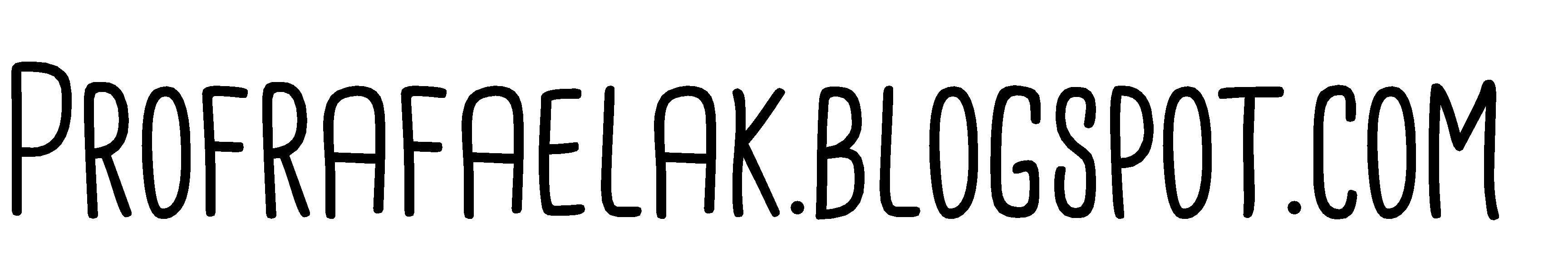 COMEUDE	.OVOANO	CÉU.OCAIUNO	BURACO.APULANA	PANELA.OTEMUMA	CARTOLA.DUDUTEM	UMJOGO	DE	.AEIOHUBBVCwF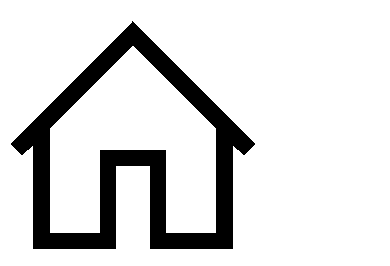 D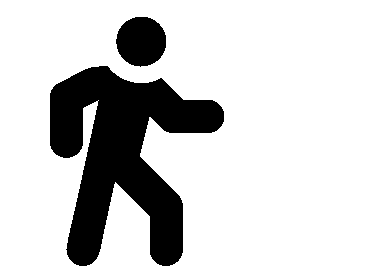 G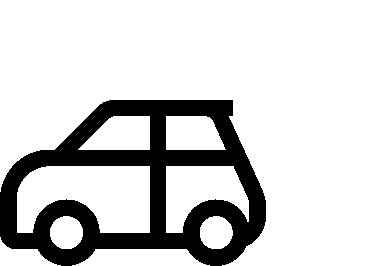 L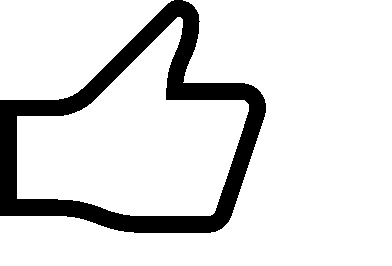 V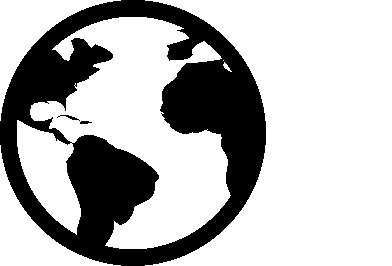 M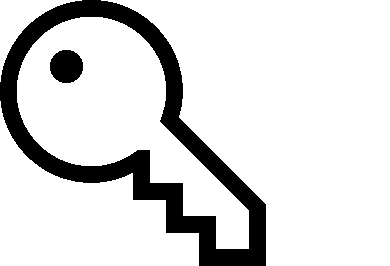 RqSV H w B	W 	 w  w H	H w Q  w H	H B w HPOTE	BICO	PIPA	DICAVACA	VELA	MESA	BALA                                        COLA	BOLA	DADO	CASA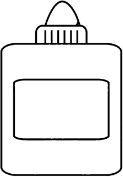                            AVIÃO	DEDO	APITO	AMIGO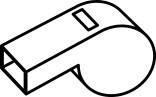                          BOTA	COPO	SOLA	SOFÁ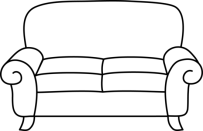 MAPA	DATA	BALA	GATALATA	LÁPIS	FADA	LOBOTOMATE	DOMINÓ	TOMADAMÉDICOBEBÊ.OEXAMINOUOÁRVORE.GATONASUBIUOVOVÓBOLOOGOSTOSO.DAÉPEIXENOOESTÁÁQUARIO.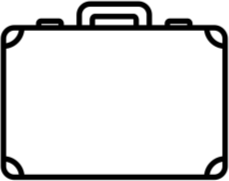 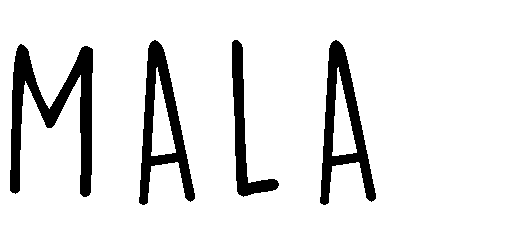 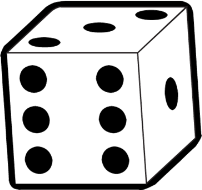 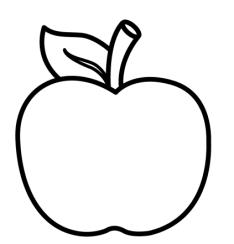 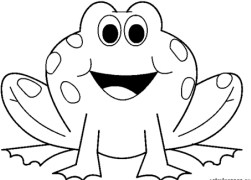 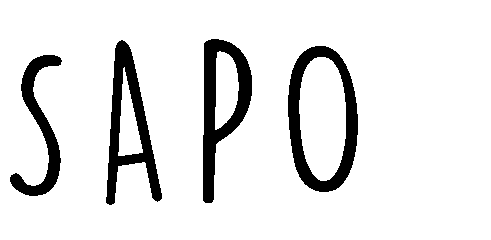 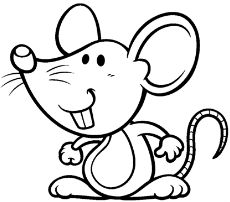 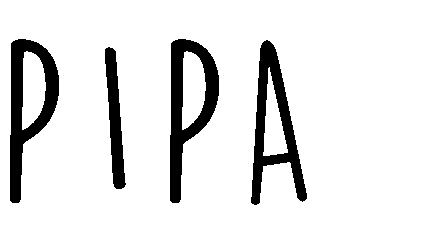 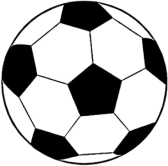 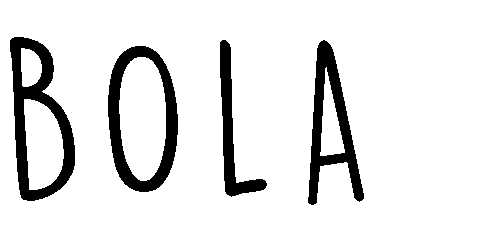 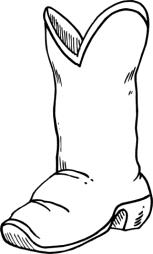 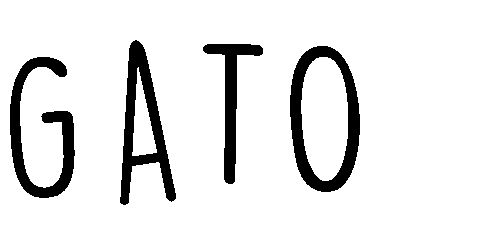 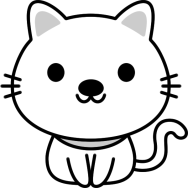 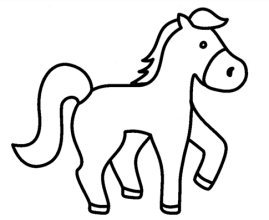 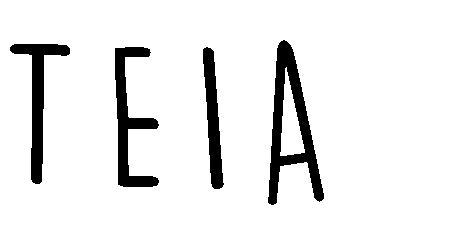 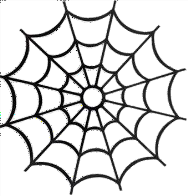 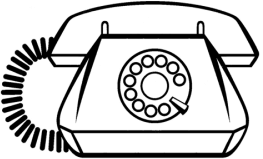 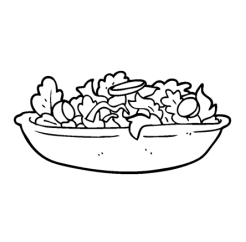 SA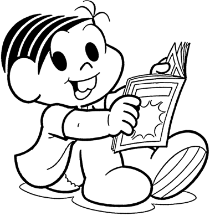 NI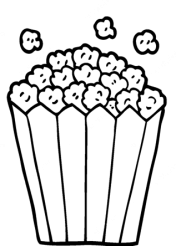 PO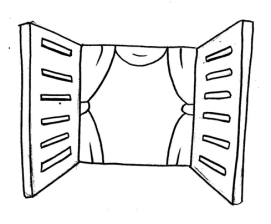 LA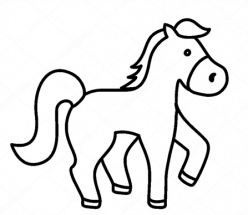 VA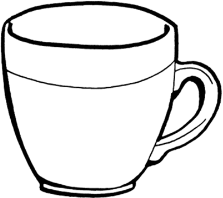 XÍ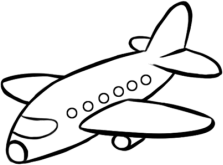 VILA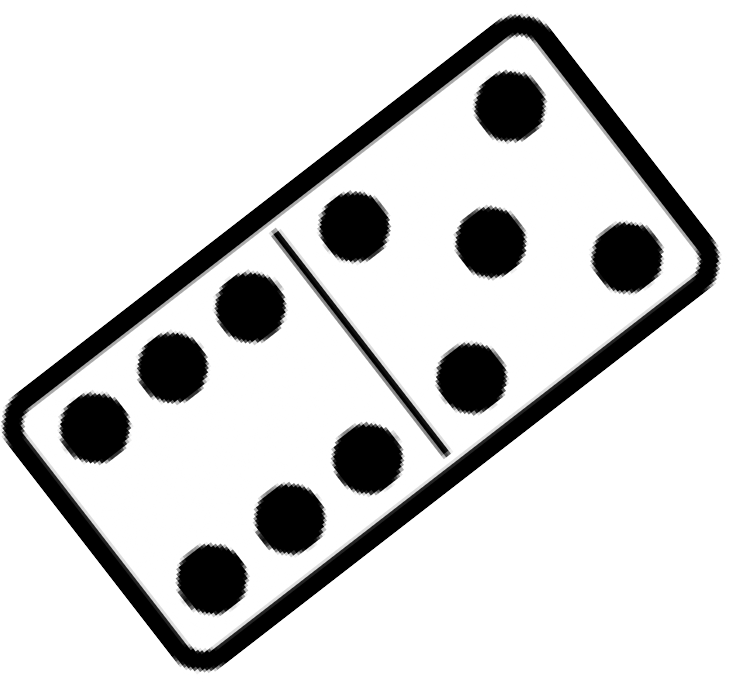 DO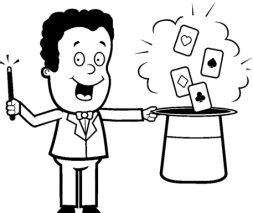 MÁ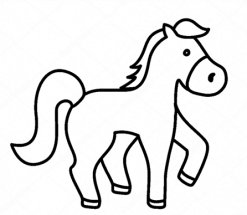 CA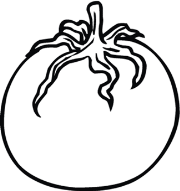 TO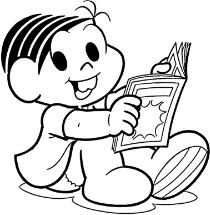 MÔRAPI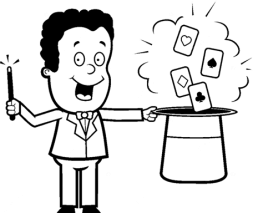 GI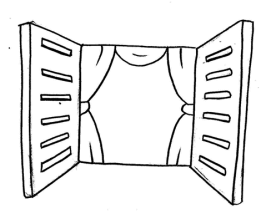 NEMAA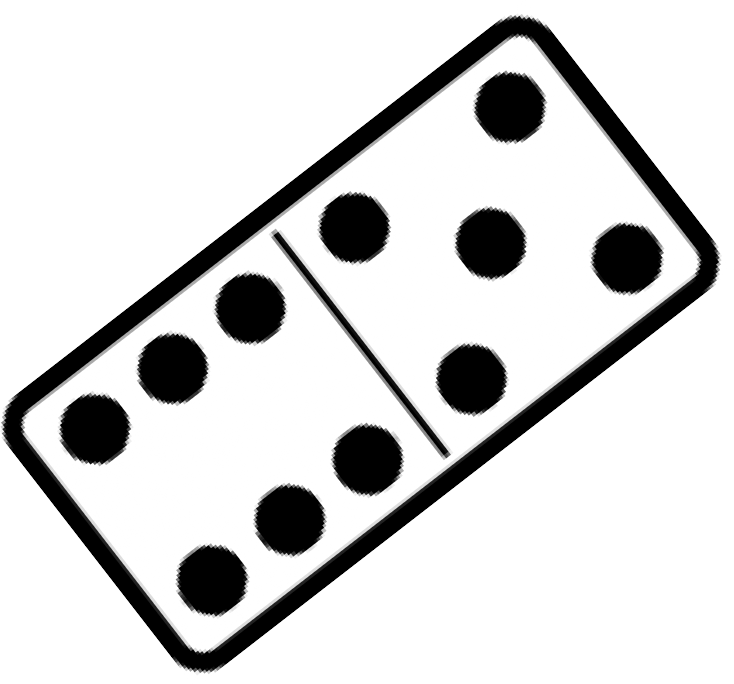 NÓDA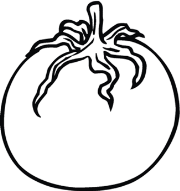 TEMILOJA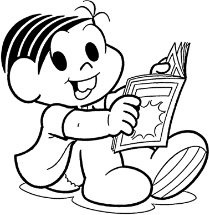 CACACACO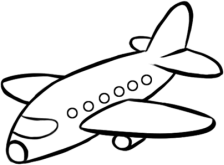 ÃO